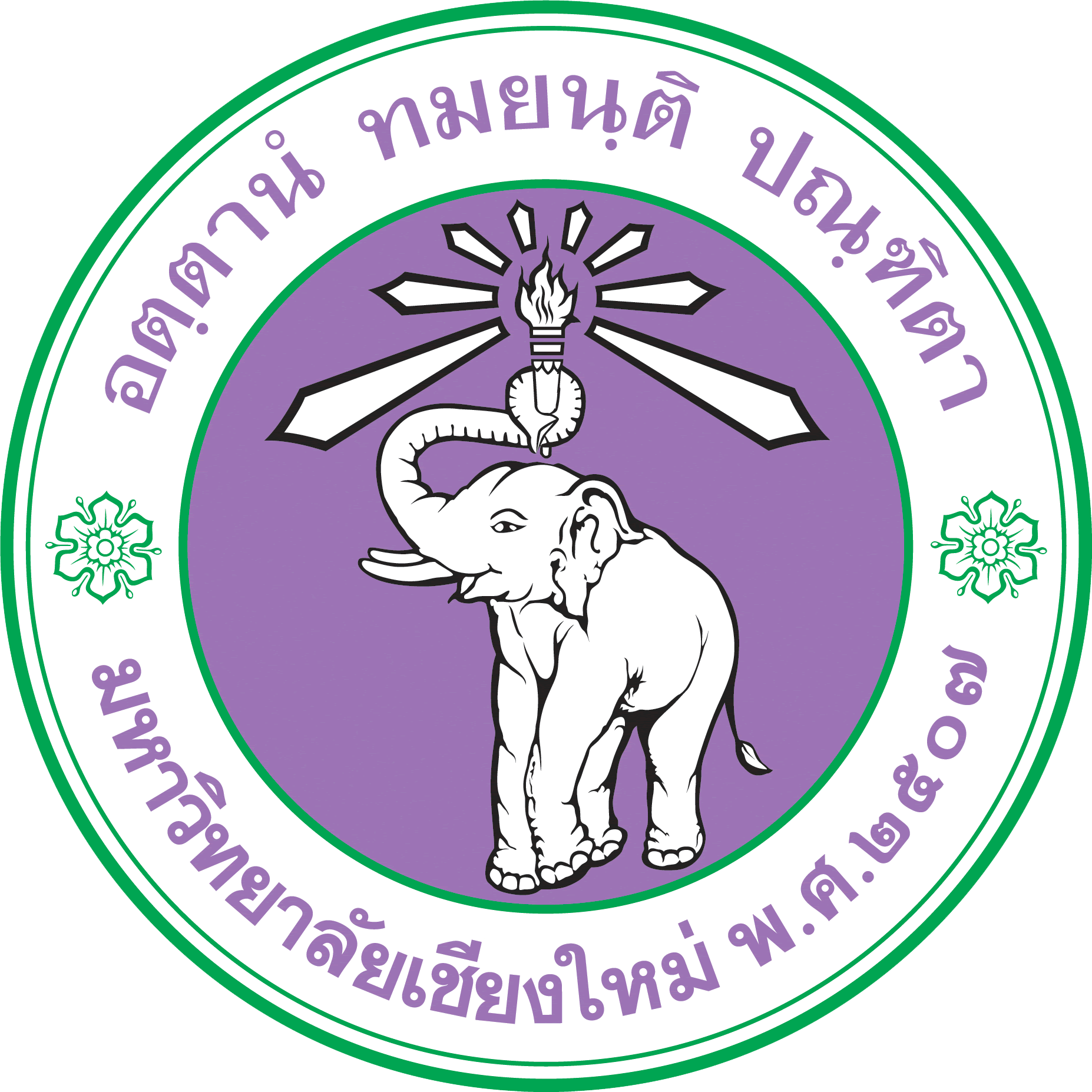 หลักสูตร..........................  สาขาวิชา(ถ้ามี)..............................หลักสูตรปรับปรุง พ.ศ. 25…คณะ/วิทยาลัย .............................มหาวิทยาลัยเชียงใหม่หลักสูตร...................................  สาขาวิชา(ถ้ามี)................................หลักสูตรปรับปรุง พ.ศ. 25...คณะ/วิทยาลัย .............................มหาวิทยาลัยเชียงใหม่หลักสูตรที่ขอปรับปรุงนี้ ได้ผ่านความเห็นชอบจากคณะกรรมการบริหารประจำคณะ/วิทยาลัย ..................... ในคราวประชุมครั้งที่ .../......... เมื่อวันที่ ..........................	(ลงนาม)	.....................................................		(.......................................................)		คณบดี................................................		วันที่ .....................................................สารบัญ	หน้าหมวดที่ 1 : ข้อมูลทั่วไป	หมวดที่ 2 : คุณสมบัติของผู้เข้าศึกษาหมวดที่ 3 : ปรัชญา วัตถุประสงค์ และผลลัพธ์การเรียนรู้หมวดที่ 4 : โครงสร้างของหลักสูตร	หมวดที่ 5 : การจัดกระบวนการเรียนรู้หมวดที่ 6 : ความพร้อมและศักยภาพของหลักสูตรหมวดที่ 7 : การประเมินผลการเรียนและเกณฑ์การสำเร็จการศึกษาหมวดที่ 8 : การประกันคุณภาพหลักสูตรหมวดที่ 9 : ระบบและกลไกการพัฒนาหลักสูตรภาคผนวกคำอธิบายลักษณะกระบวนวิชา	......คำสั่งแต่งตั้งคณะกรรมการร่างหลักสูตร	......ผลงานทางวิชาการ การค้นคว้า วิจัย หรือการแต่งตำราของอาจารย์ประจำหลักสูตร	......ตารางเปรียบเทียบโครงสร้างหลักสูตรเดิมกับหลักสูตรที่ปรับปรุง 	......ตารางเปรียบเทียบแผนการศึกษาเดิมกับแผนการศึกษาใหม่	......ข้อคิดเห็นของผู้ทรงคุณวุฒิและสรุปการปรับแก้ไขตามข้อคิดเห็นของผู้ทรงคุณวุฒิ ของคณะกรรมการร่างหลักสูตร	......(เอกสารฉบับเสนอสภามหาวิทยาลัย และ สป.อว. ให้ตัดข้อคิดเห็นผู้ทรงคุณวุฒิออก)7.	ข้อบังคับ/ประกาศ/ระเบียบต่างๆ ที่เกี่ยวข้อง	......	(เมื่อหลักสูตรผ่านสภามหาวิทยาลัยแล้ว ให้แนบเอกสารทุกฉบับที่อ้างถึงไว้ในไฟล์รายละเอียดหลักสูตรฉบับเสนอ สป.อว. พิจารณาผ่านระบบ CHECO)รายละเอียดของหลักสูตรหลักสูตร................................................... สาขาวิชา(ถ้ามี)....................................................หลักสูตรปรับปรุง พ.ศ ..........ชื่อสถาบันอุดมศึกษา :    มหาวิทยาลัยเชียงใหม่คณะ………  ภาควิชา(หรือเทียบเท่า)…………… หมวดที่ 1. ข้อมูลทั่วไปชื่อหลักสูตรภาษาไทย	:	หลักสูตร……………………… สาขาวิชา (ถ้ามี)............................. ภาษาอังกฤษ	: 	………………………… Program in (if any)…………………ชื่อปริญญาและสาขาวิชา 	ภาษาไทย	:	ชื่อเต็ม   ……………….. (………(ถ้ามี)…………….) 		:	ชื่อย่อ    ……… (………(ถ้ามี)…………….)	ภาษาอังกฤษ	:	ชื่อเต็ม   Bachelor of …………… (………if any).…….)		:	ชื่อย่อ    ……… (…………if any)………….)วิชาเอก (ถ้ามี)	…………………ถ้าไม่มี ให้ระบุ -ไม่มี-………………………………………..จำนวนหน่วยกิตที่เรียนตลอดหลักสูตรจำนวนหน่วยกิตรวมตลอดหลักสูตร  ไม่น้อยกว่า  ……  หน่วยกิต รูปแบบของหลักสูตร	5.1	รูปแบบเป็นหลักสูตรระดับปริญญาตรี  หลักสูตร ….. ปี  	5.2	ประเภทของหลักสูตร  (เลือกเพียง 1 ประเภท)สำหรับหลักสูตรปริญญาตรีทางวิชาการ ให้เลือกระหว่างปริญญาตรีทางวิชาการ   หรือ  ปริญญาตรีแบบก้าวหน้าทางวิชาการสำหรับหลักสูตรปริญญาตรีทางวิชาชีพ  ให้เลือกระหว่างปริญญาตรีทางวิชาชีพ   หรือ  ปริญญาตรีแบบก้าวหน้าทางวิชาชีพตัวอย่าง	5.2	ประเภทของหลักสูตร  ปริญญาตรีแบบก้าวหน้าทางวิชาการ	5.3	ภาษาที่ใช้   ภาษาไทย  ภาษาต่างประเทศ ...(ระบุภาษา)... ภาษาไทย และภาษาต่างประเทศ ...(ระบุภาษา)...	5.4	การรับผู้เข้าศึกษา (เลือกได้มากกว่า 1 ข้อ) รับเฉพาะนักศึกษาไทย รับเฉพาะนักศึกษาต่างชาติ รับทั้งนักศึกษาไทยและนักศึกษาต่างชาติ5.5	ความร่วมมือกับสถาบันอื่น เป็นหลักสูตรของสถาบันโดยเฉพาะ ที่จัดการเรียนการสอนโดยตรงหรือ	 เป็นหลักสูตรร่วมกับสถาบันอี่น	ชื่อสถาบัน  ………………………………….   ประเทศ ………………	รูปแบบของการร่วม	 ร่วมมือกัน โดยมหาวิทยาลัยเชียงใหม่เป็นผู้ให้ปริญญา	 ร่วมมือกัน โดยผู้ศึกษาได้รับปริญญาจาก 2 สถาบัน 5.6	การให้ปริญญาแก่ผู้สำเร็จการศึกษา  (เลือกที่สอดคล้องกับหลักสูตร)กรณีหลักสูตรเฉพาะของสถาบัน หลักสูตรเดี่ยว หลักสูตรร่วมภายในสถาบัน มีโครงการรองรับคณะที่เป็นผู้รับผิดชอบหลัก.......................................................คณะที่ร่วมรับผิดชอบ........................................................ หลักสูตรสาขาวิชาร่วม	คณะที่เป็นผู้รับผิดชอบหลัก.......................................................คณะที่ร่วมรับผิดชอบ........................................................กรณีหลักสูตรร่วมกับสถาบันอื่น (มี MOU) หลักสูตรปริญญาคู่ (Double Degree) หลักสูตรปริญญาร่วม (Joint Degree)    -	ร่วมกับมหาวิทยาลัย/สถาบัน........................... ชื่อปริญญา (ชื่อเต็ม)	.............บัณฑิต สาขาวิชา(ถ้ามี).........................................ชื่อย่อภาษาไทย (ถ้ามี)	:  ……………… (…………………………………………)ชื่อย่อภาษาอังกฤษ	:  ……………… (…………………………………………)(กรณีร่วมมากกว่า 1 สถาบัน-โปรดระบุชื่อสถาบันและชื่อปริญญาให้ครบ)กรณีหลักสูตรร่วมกับองค์กรภายนอก (มี MOU) หลักสูตรปริญญาเดี่ยว (ปริญญาของมหาวิทยาลัย)-	ร่วมกับ...........................  (กรณีร่วมมากกว่า 1 องค์กร-โปรดระบุชื่อให้ครบ)สถานภาพของหลักสูตรและการพิจารณาอนุมัติ/เห็นชอบหลักสูตร หลักสูตรปรับปรุง พ.ศ. ………  ปรับปรุงมาจากหลักสูตร................... สาขาวิชา(ถ้ามี)........ (หลักสูตรใหม่/ปรับปรุง พ.ศ....)เริ่มใช้มาตั้งแต่ ปี พ.ศ. ..... (ปีที่หลักสูตรเริ่มเปิดสอนครั้งแรก)มีผลบังคับใช้ตั้งแต่ภาคการศึกษาที่ 1 ปีการศึกษา 25..….สภาวิชาการให้ความเห็นชอบหลักสูตร ในคราวประชุมครั้งที่ .........../...............  เมื่อวันที่.............เดือน........................พ.ศ................สภามหาวิทยาลัยอนุมัติหลักสูตร ในคราวประชุมครั้งที่........./…….... เมื่อวันที่....... เดือน...........................พ.ศ...................สภาวิชาชีพ ให้การรับรอง เมื่อวันที่............เดือน.............................. พ.ศ..............(หลักสูตรที่ไม่มีสภาวิชาชีพ ให้ตัดข้อนี้ออก)7. ระบบการจัดการศึกษา 7.1 ระบบ 	ระบบการศึกษาตลอดปี  (ไม่น้อยกว่า ......... สัปดาห์)	ระบบทวิภาค โดย 1 ปีการศึกษาแบ่งออกเป็น 2 ภาคการศึกษาปกติ 1 ภาคการศึกษาปกติมีระยะเวลาศึกษาไม่น้อยกว่า 15 สัปดาห์	ระบบหน่วยการศึกษา (Module)7.2 การจัดการศึกษาภาคฤดูร้อน  	แผนการศึกษากำหนดให้มีภาคฤดูร้อน เป็นเวลา ... สัปดาห์ต่อภาคการศึกษา	แผนการศึกษาไม่มีภาคฤดูร้อน7.3 รูปแบบการศึกษา	แบบชั้นเรียน	แบบทางไกลผ่านสื่อสิ่งพิมพ์เป็นหลัก	แบบทางไกลผ่านสื่อแพร่ภาพและเสียงเป็นสื่อหลัก	แบบทางไกลทางอิเล็กทรอนิกส์เป็นสื่อหลัก (E-learning)	แบบทางไกลทางอินเทอร์เน็ต	อื่นๆ (ระบุ) ..............................................................อาชีพที่สามารถประกอบได้หลังสำเร็จการศึกษา (ไม่น้อยกว่า 5 อาชีพ เรียงตามลำดับความสัมพันธ์กับสาขาวิชา)เหตุผลและความจำเป็นในการปรับปรุงหลักสูตร9.1 ภาพรวมขององค์ความรู้ที่เปิดสอนในคณะ   	ให้หลักสูตรอธิบายที่มาของการจัดตั้งหลักสูตร ตั้งแต่เริ่มต้น จนถึงปัจจุบันโดยย่อ	...........................................................................................9.2 การเปลี่ยนแปลงที่สำคัญที่มีผลกระทบต่อองค์ความรู้ที่จัดการเรียนการสอนโดยหลักสูตร 	ส่วนนี้มีวัตถุประสงค์เพื่อให้หลักสูตรได้แสดงผลการวิเคราะห์การเปลี่ยนแปลงที่จะส่งผลต่อการดำเนินการของหลักสูตร และคุณค่าที่จะเกิดขึ้นกับบัณฑิตที่สำเร็จการศึกษาจากหลักสูตรให้หลักสูตรอธิบายถึงผลกระทบจาก 1) ภายใน และ 2) ภายนอก โดยใช้เครื่องมือเช่น SWOT PEST PESTLE หรือ Porter’s 5 force 	...........................................................................................9.3 การวิเคราะห์ช่องว่างขององค์ความรู้และโอกาส (gap analysis and opportunity)	ส่วนนี้มีวัตถุประสงค์เพื่อให้หลักสูตรได้แสดงผลการวิเคราะห์ช่องว่างที่เป็นโอกาสของหลักสูตร 	...........................................................................................9.4 การดำเนินงานของหลักสูตรเพื่อตอบสนองต่อการเปลี่ยนแปลงภายนอก (9.2) และโอกาส (9.3) 	ส่วนนี้มีวัตถุประสงค์เพื่อให้หลักสูตรได้แสดงผลการวิเคราะห์การเลือกช่องว่างที่หลักสูตรมีศักยภาพที่จะทำการตอบสนองโดยใช้ความได้เปรียบหรือทรัพยากรที่มี	...........................................................................................ความสอดคล้องกับยุทธศาสตร์ชาติและมหาวิทยาลัยเชียงใหม่10.1 การตอบสนองนโยบายและยุทธศาสตร์ชาติ 6 ประการด้านความมั่นคง (กรุณาเพิ่มคำอธิบาย)ด้านการสร้างความสามารถในการแข่งขัน (กรุณาเพิ่มคำอธิบาย)ด้านการพัฒนาและเสริมสร้างศักยภาพทรัพยากรมนุษย์ (กรุณาเพิ่มคำอธิบาย)ด้านการสร้างโอกาสและความเสมอภาคทางสังคม (กรุณาเพิ่มคำอธิบาย)ด้านการสร้างการเติบโตบนคุณภาพชีวิตที่เป็นมิตรต่อสิ่งแวดล้อม (กรุณาเพิ่มคำอธิบาย)ด้านการปรับสมดุลและพัฒนาระบบการบริหารจัดการภาครัฐ (กรุณาเพิ่มคำอธิบาย)10.2 การตอบสนองเป้าหมายการพัฒนาที่ยั่งยืน 17 ข้อ ของ SDGs10.3 การตอบสนองนโยบายกลยุทธ์ของมหาวิทยาลัย (https://planning.oou.cmu.ac.th/?p=3570)การตอบสนองความต้องการและความคาดหวังของผู้มีส่วนได้ส่วนเสีย ให้หลักสูตรอธิบายกระบวนการได้มาซึ่งความต้องการและความคาดหวังของผู้มีส่วนได้ส่วนเสียในประเด็นดังต่อไปนี้กระบวนการกำหนดลูกค้า (นักศึกษาปัจจุบัน/นักเรียน ม.ปลาย / ศิษย์เก่า) ผู้มีส่วนได้ส่วนเสีย (ผู้ใช้บัณฑิต ผู้ปกครอง แหล่งฝึกสหกิจศึกษา) ตลอดจนข้อมูลและสารสนเทศที่ต้องการจากแต่ละกลุ่มวิธีการได้มาซึ่งความต้องการและความคาดหวังของ 1) อย่างไร ที่จะนำไปสู่การกำหนดผลลัพธ์การเรียนรู้ที่สะท้อนความต้องการและความคาดหวังของ 1) และสะท้อนเป้าหมายการพัฒนาผู้เรียนทั้งระยะสั้นและระยะยาว เช่น แบบสอบถาม แบบสำรวจ กิจกรรมรับฟัง กิจกรรมการพบปะศิษย์เก่า การเยี่ยมสถานประกอบการ เป็นต้น	ในขั้นตอนนี้ หลักสูตรจำเป็นจะต้องอธิบายกระบวนการออกมาในเชิงของระบบ ซึ่งหมายถึง แนวทางซึ่งมีขั้นตอนเป็นลำดับการทำงานที่มีผู้รับผิดชอบที่ชัดเจน ความถี่ในการดำเนินการ เช่น รายเดือน ทุกภาคการศึกษาหรือรายปี ตลอดจนตัวชี้วัดประสิทธิภาพของแต่ละกิจกรรม หากเป็นไปได้หลักสูตรอาจระบุตัวอย่างการนำข้อมูลจากแต่ละช่องทางไปใช้งาน การออกแบบกระบวนการจะเป็นไปตามแนวทางของ PDCA ที่จะมีการทบทวนการดำเนินงานของวิธีการรับฟังและนำผลไปปรับใช้ในรอบถัดไป หลักสูตรอาจใช้ ตาราง กราฟ แผนภูมิ หรือแผนภาพ ประกอบการนำเสนอ และอาจจะมีการกำหนดรหัสเรียกผู้มีส่วนได้ส่วนเสียแต่ละกลุ่มเพื่อให้ง่ายต่อการอ้างอิงในอนาคต	หลังจากแสดงกระบวนการวิเคราะห์ผู้มีส่วนได้ส่วนเสียและช่องทางในการสื่อสารและรับฟังแต่ละกลุ่มให้แสดงผลที่เกิดจากการดำเนินการดังกล่าว อาจใช้ตารางเพื่อสรุปข้อมูลหมวดที่ 2 คุณสมบัติของผู้เข้าศึกษาคุณสมบัติของผู้เข้าศึกษา ให้หลักสูตรอธิบายกระบวนการกำหนดคุณสมบัติของผู้เข้าศึกษาในประเด็นดังต่อไปนี้หลักสูตรต้องระบุข้อมูลและสารสนเทศที่ต้องใช้เพื่อการกำหนดคุณสมบัติของผู้เข้าศึกษาแต่ละกลุ่ม (อ้างอิงหมวดที่ 1 ข้อ 10.4) โดยอาจพิจารณาจากอัตลักษณ์ของสาขาวิชา สัดส่วนกระบวนวิชาที่เรียน ขีดความสามารถเฉพาะหลักสูตร เช่น หลักสูตรที่มุ่งเน้นผลิตบัณฑิตที่มีทักษะด้านการคำนวณจำเป็นต้องมีคะแนนคณิตศาสตร์ที่สูง เป็นต้น รวมถึงผลสัมฤทธิ์ที่เกิดขึ้นเมื่อสิ้นสุดปีการศึกษาของนักศึกษาแต่ละชั้นปีในแต่ละช่องทางการรับ อาจรวมถึงข้อมูลเกณฑ์การรับเข้าจากหลักสูตรที่ใกล้เคียงกันของสถาบันอื่นวิธีการกำหนดคุณสมบัติของผู้เข้าศึกษาที่สอดคล้องกับ 1) โดยหลักสูตรจำเป็นจะต้องแสดงให้เห็นถึงความสอดคล้องระหว่างคุณสมบัติที่พึงประสงค์ และเกณฑ์การรับเข้าการเขียนในส่วนนี้ให้อ้างอิงแนวทางการเขียนเชิงระบบ และ PDCA (ตามหมวดที่ 1 ข้อ 10.4) เมื่อหลักสูตรได้บรรยายถึงกระบวนการในการกำหนดคุณสมบัติของผู้เข้าศึกษาแล้วให้ระบุเกณฑ์การรับเข้าในแต่ละช่องทาง ตลอดจนโครงการการรับต่างๆ ที่สอดคล้องกับกระบวนการที่ได้บรรยายแผนการรับนักศึกษาและผู้สำเร็จการศึกษาในระยะ 5/6/7 ปี (เลือกเฉพาะตารางที่สอดคล้องกับระยะเวลาการศึกษาของหลักสูตร)ตารางหลักสูตร 4 ปีตารางหลักสูตร 5 ปีตารางหลักสูตร 6 ปี3.  ค่าใช้จ่ายต่อหัวต่อปี (สูงสุด) ……….. บาท(ขอให้ระบุค่าธรรมเนียมทุกรายการที่หลักสูตรเรียกเก็บจากนักศึกษา (สูงสุด) ต่อปี)หมวดที่ 3 ปรัชญา วัตถุประสงค์ และผลลัพธ์การเรียนรู้1.	ปรัชญาของหลักสูตร (ความยาวไม่เกิน 5 บรรทัด หรือ 300 คำ)หลักสูตรอาจอธิบายถึงรายละเอียดในประเด็นต่อไปนี้ผลกระทบ (Impact) ของบัณฑิตที่มีต่อสังคม เช่น ยกระดับการศึกษาในภาพรวมของประเทศ ผลิตกำลังคนทางอุตสาหกรรมชั้นนำความเชื่อมโยง ต่อปัจจัยภายนอก (สอดคล้องกับหมวดที่ 1 ข้อ 9 และ 10) เช่น แผนระดับชาติ หรือความต้องการเชิงพื้นที่ ได้แก่ ยุทธศาสตร์ชาติ 20 ปี SDGs แผนยุทธศาสตร์มหาวิทยาลัย New S-Curve เป็นต้นมาตรฐานวิชาชีพ (ถ้ามี) เช่น คุรุสภา แพทยสภา สภาวิศวกร เป็นต้นแนวทางการสร้างบัณฑิตเพื่อให้เกิดผลกระทบตามข้อ 1) (สอดคล้องกับหมวดที่ 1 ข้อ 9) เช่น การสร้างบัณฑิตให้มีความรู้ ทักษะ และความสามารถประยุกต์ใช้ในการสร้างสังคมแห่งการเรียนรู้ สร้างนวัตกรรม ลดความเหลื่อมล้ำ เป็นต้นการสร้างบัณฑิตให้เป็นผู้นำทางความคิด สามารถวิพากษ์วิจารณ์ สร้างคุณค่าให้แก่สังคมการสร้างบัณฑิตที่มีการบูรณาการความรู้ทั้งการสร้างนวัตกรรมและการเข้าใจของมนุษย์2.	วัตถุประสงค์ของหลักสูตร เพื่อผลิตบัณฑิตที่ : ระบุให้สอดคล้องกับปรัชญาของหลักสูตร และความต้องการความคาดหวังของผู้มีส่วนได้ส่วนเสีย (สอดคล้องกับหมวดที่ 1 ข้อ 10.4) โดยอาจเลือกบางประเด็นที่มีความเร่งด่วนหรือสำคัญ (ต้องมีการอธิบายให้ลายละเอียด)2.1	…………………………………………………………………………………………………………2.2	…………………………………………………………………………………………………………2.n	…………………………………………………………………………………………………………3.	ผลลัพธ์การเรียนรู้ของหลักสูตร (Program Learning Outcomes: PLOs) ระบุให้สอดคล้องกับปรัชญาและวัตถุประสงค์ของหลักสูตรกระบวนการกำหนดผลลัพธ์การเรียนรู้ของหลักสูตร ให้หลักสูตรอธิบายกระบวนการกำหนดผลลัพธ์การเรียนรู้ของหลักสูตร โดยแสดงให้เห็นถึงแสดงให้เห็นกระบวนการการกำหนดผลลัพธ์การเรียนรู้ของหลักสูตรที่ทำให้มั่นใจได้ว่าผู้เรียนจะสามารถนำสิ่งที่เรียนรู้ไปใช้กับโลกของการทำงานได้จริง และตอบสนองความต้องการและความคาดหวังของผู้มีส่วนได้ส่วนเสีย และสอดคล้องกับปรัชญาและวัตถุประสงค์ของหลักสูตร หลักสูตรจะต้องบรรยายในประเด็นดังต่อไปนี้อธิบายถึงวิธีการใช้ข้อมูลและสารสนเทศ ที่สอดคล้องกับหมวดที่ 1 ข้อ 10.4 เช่น ความต้องการของผู้ใช้บัณฑิต และผลประเมินจากบัณฑิต ให้ครอบคลุมผู้ที่มีส่วนเกี่ยวข้องทุกกลุ่ม และใช้ปรัชญาของหลักสูตร ตลอดจนวัตถุประสงค์ของหลักสูตร กำหนด PLOs โดยใช้สารสนเทศจาก กิจกรรมที่ 1) ตลอดจนหลักคิดการออกแบบการเรียนรู้ เช่น Bloom Taxonomy เป็นต้นทำการประเมินประสิทธิผลของ PLOs โดยมีการกำหนดตัวชี้วัดความสำเร็จของ PLOs ที่ได้กำหนดขึ้นมา และใช้ข้อมูลการประเมินเป็นข้อมูลป้อนกลับในกิจกรรมที่ 1) ในรอบถัดไปการเขียนในส่วนนี้ให้อ้างอิงแนวทางการเขียนเชิงระบบ และ PDCA ตามหมวดที่ 1 ข้อ 10.43.2 ผลลัพธ์การเรียนรู้ (ระบุ PLOs ที่ได้จาก 3.1)PLOS 1 …………………………………………………………………………………………………………PLOS 2 …………………………………………………………………………………………………………PLOS n …………………………………………………………………………………………………………หากมี sub PLOs ให้ระบุให้ครบทุกข้อย่อย4.	ความคาดหวังของผลลัพธ์การเรียนรู้เมื่อสิ้นปีการศึกษา (Year Learning Outcomes: YLOs) กระบวนการกำหนดความคาดหวังของผลลัพธ์การเรียนรู้เมื่อสิ้นปีการศึกษา ให้หลักสูตรอธิบายกระบวนการกำหนดความคาดหวังของผลลัพธ์การเรียนรู้เมื่อสิ้นปีการศึกษา โดยที่ YLOs จำเป็นจะต้องสอดคล้องกับปรัชญาและวัตถุประสงค์ของหลักสูตร และแนวทางการเขียนจะต้องแสดงให้เห็นหลักเกณฑ์/วิธีการจัดกระบวนการเรียนรู้ที่ทำให้มั่นใจได้ว่าผู้เรียนจะสามารถนำสิ่งที่เรียนรู้ไปใช้กับโลกของการทำงานได้จริง และตอบสนองความต้องการและความคาดหวังของผู้มีส่วนได้ส่วนเสีย และสอดคล้องกับ PLOs ของหลักสูตรในแต่ละปี ในประเด็นดังต่อไปนี้อธิบายถึงวิธีการใช้ข้อมูลและสารสนเทศ ที่สอดคล้องกับหมวดที่ 1 ข้อ 10.4 เช่น ผลประเมินการเรียนการสอน ให้ครอบคลุมผู้ที่มีส่วนเกี่ยวข้องทุกกลุ่ม และใช้ปรัชญาของหลักสูตร ตลอดจนวัตถุประสงค์ของหลักสูตร กำหนด PLOs ที่ตอบสนองต่อความคาดหวังของผลลัพธ์การเรียนรู้เมื่อสิ้นปีการศึกษา โดยใช้สารสนเทศจากกิจกรรมที่ 1) ตลอดจนหลักคิดการออกแบบการเรียนรู้ เช่น Bloom Taxonomy หรือ Kolb cycle เป็นต้น ให้อธิบายว่าผู้เรียนมีการเปลี่ยนแปลงหรือพัฒนาการของผลลัพธ์การเรียนรู้แต่ละด้านระหว่างเรียนในแต่ละชั้นปีอย่างไร และมีการสะสมความรู้ ทักษะ ประสบการณ์ จนมีแนวโน้มที่มั่นใจได้ว่า จะบรรลุผลลัพธ์การเรียนรู้โดยรวมที่กำหนดในหลักสูตรทำการประเมินประสิทธิผลของ YLOs โดยมีการกำหนดตัวชี้วัดความสำเร็จของ YLOs ที่ได้กำหนดขึ้นมา และใช้ข้อมูลการประเมินเป็นข้อมูลป้อนกลับในกิจกรรมที่ 1) ในรอบถัดไปการเขียนในส่วนนี้ให้อ้างอิงแนวทางการเขียนเชิงระบบ และ PDCA ตามหมวดที่ 1 ข้อ 10.44.2 ผลลัพธ์การเรียนรู้เมื่อสิ้นปีการศึกษา (ระบุ YLOs ที่ได้จาก 4.1)ชั้นปีที่ 1…………………………………………………………………………………………………………ชั้นปีที่ 2…………………………………………………………………………………………………………ชั้นปีที่ n…………………………………………………………………………………………………………หลักสูตรอาจพิจารณา PLOs และ YLOsตารางการเชื่อมโยงผลลัพธ์การเรียนรู้ของหลักสูตร (PLOs) กับความคาดหวังของผลลัพธ์การเรียนรู้เมื่อสิ้นปีการศึกษา (YLOs)หมวดที่ 4  โครงสร้างของหลักสูตรและกระบวนวิชา1. กระบวนการออกแบบโครงสร้างหลักสูตรและกระบวนวิชาให้หลักสูตรอธิบายกระบวนการออกแบบโครงสร้างหลักสูตรและกระบวนวิชา โดยให้ข้อมูลว่าหลักสูตรมีกระบวนการออกแบบโครงสร้างหลักสูตรและกระบวนวิชามีความสัมพันธ์กับผลลัพธ์การเรียนรู้ที่คาดหวังของหลักสูตรอย่างไรที่สะท้อนอยู่ใน PLOs และ YLOs ที่ทำให้ผู้เรียนสามารถสร้างองค์ความรู้ ทักษะ คุณลักษณะทางวิชาการและวิชาชีพได้จริง หลักสูตรจะต้องอธิบายในประเด็นดังต่อไปนี้อธิบายถึงวิธีการใช้ข้อมูลและสารสนเทศ ที่สอดคล้องกับหมวดที่ 1 ข้อ 10.4 เช่น ผลประเมินการเรียนการสอน ผลประเมินของบัณฑิต ให้ครอบคลุมผู้ที่มีส่วนเกี่ยวข้องทุกกลุ่ม ตลอดจน PLOs และ YLOsกระบวนการกำหนดโครงสร้างหลักสูตรและกระบวนวิชา ในแต่ละชั้นปี ที่ตอบสนองต่อความคาดหวัง โดยใช้สารสนเทศจาก กิจกรรมที่ 1) ทำการประเมินประสิทธิผลของโครงสร้างหลักสูตร โดยมีการกำหนดตัวชี้วัดความสำเร็จ และใช้ข้อมูลการประเมินเป็นข้อมูลป้อนกลับในกิจกรรมที่ 1) ในรอบถัดไปการเขียนในส่วนนี้ให้อ้างอิงแนวทางการเขียนเชิงระบบ และ PDCA ตามที่ 10.4  หมวด 12.  หลักสูตรและแผนการศึกษา2.1  จำนวนหน่วยกิตรวมตลอดหลักสูตร ไม่น้อยกว่า ……. หน่วยกิต 2.2  โครงสร้างหลักสูตร  (พิมพ์ในตาราง เพื่อความสะดวกในการ copy ลงระบบ CHECO)2.3 รายการกระบวนวิชา (ขอให้ระบุเป็นภาษาไทยและภาษาอังกฤษควบคู่กัน และการเขียนชื่อกระบวนวิชาภาษาอังกฤษให้เขียนแบบ Title Style)(1) หมวดวิชาศึกษาทั่วไป 	.... หน่วยกิต	หน่วยกิต (บรรยาย-ปฏิบัติ-ศึกษาด้วยตนเอง)	………	……....	…………………………………………………	....(...-...-...)(2) หมวดวิชาเฉพาะ	ไม่น้อยกว่า	.... หน่วยกิต	หน่วยกิต (บรรยาย-ปฏิบัติ-ศึกษาด้วยตนเอง)	………	……....	…………………………………………………	....(...-...-...)(หลักสูตร 4 ปี	วิชาเอก จะต้องมีกระบวนวิชาระดับ 300 ขึ้นไป ไม่น้อยกว่า 36 หน่วยกิต และในจำนวน 36 หน่วยกิต ต้องเป็นกระบวนวิชาระดับ 400 ขึ้นไป ไม่น้อยกว่า 18 หน่วยกิตหลักสูตร 5 ปี	วิชาเอก จะต้องมีกระบวนวิชาระดับ 300 ขึ้นไป ไม่น้อยกว่า 45 หน่วยกิต และในจำนวน 45 หน่วยกิต ต้องเป็นกระบวนวิชาระดับ 400 ขึ้นไป ไม่น้อยกว่า 25 หน่วยกิต)หลักสูตร 6 ปี	วิชาเอก จะต้องมีกระบวนวิชาระดับ 300 ขึ้นไป ไม่น้อยกว่า 60 หน่วยกิต และในจำนวน 45 หน่วยกิต ต้องเป็นกระบวนวิชาระดับ 400 ขึ้นไป ไม่น้อยกว่า 30 หน่วยกิต)หลักสูตรปรับปรุง ที่กำหนดเงื่อนไขวิชาโทเป็น "(ถ้ามี) ไม่น้อยกว่า 15 หน่วยกิต" ขอให้ระบุข้อความเพิ่มเติมในโครงสร้างหลักสูตรเพื่อให้เกิดความชัดเจน ดังนี้“2.3  วิชาโท (ถ้ามี) 	ไม่น้อยกว่า	15 หน่วยกิต	นักศึกษาที่ประสงค์จะเรียนวิชาโท อาจเลือกเรียนวิชาโทในสาขาใดก็ได้ที่เปิดสอนตามประกาศมหาวิทยาลัยเชียงใหม่ เรื่อง วิชาโทที่เปิดสอนสำหรับนักศึกษามหาวิทยาลัยเชียงใหม่ ไม่น้อยกว่า 15 หน่วยกิต โดยความเห็นชอบของอาจารย์ที่ปรึกษา ซึ่งจะทำให้มีจำนวนหน่วยกิตรวมตลอดหลักสูตรเพิ่มขึ้นอีก ไม่น้อยกว่า 15 หน่วยกิต”อ้างอิงจาก : มติที่ประชุมคณะกรรมการบริหารและประสานงานวิชาการ ครั้งที่ 7/2560 (กรณีของหลักสูตร วท.บ. สาขาวิชาเศรษฐศาสตร์เกษตร)(3) หมวดวิชาเลือกเสรี		ไม่น้อยกว่า	.... หน่วยกิตหมายเหตุ ความหมายของเลขรหัสกระบวนวิชารหัสกระบวนวิชาที่ใช้กำหนดเป็นตัวเลข 6 หลัก ดังต่อไปนี้เลข 3 ตัวแรก	แสดงถึง	คณะ และภาควิชา/สาขาวิชา ที่กระบวนวิชานั้นสังกัดเลข 3 ตัวท้าย จำแนกได้ดังนี้เลขตัวแรก (หลักร้อย) แสดงถึง ระดับของกระบวนวิชา“1” “2”	แสดงถึง กระบวนวิชาระดับปริญญาตรีระดับพื้นฐาน“3” “4” “5” “6”	แสดงถึง กระบวนวิชาระดับปริญญาตรีระดับสูง “7” “8” “9”	แสดงถึง กระบวนวิชาระดับบัณฑิตศึกษาสำหรับหลักสูตรที่อยู่ภายใต้ข้อบังคับว่าด้วยการศึกษาเพื่อปริญญาเฉพาะสาขาวิชาของตนเอง ให้ปรับข้อความให้สอดคล้องกับข้อ 12.7 ของข้อบังคับนั้นๆเลขตัวกลาง (หลักสิบ) แสดงถึง หมวดหมู่ในสาขาวิชาเลขตัวท้าย (หลักหน่วย) แสดงถึง อนุกรมในหมวดหมู่ของสาขาวิชา2.4 แผนการศึกษา (ขอให้ระบุเป็นภาษาไทยและภาษาอังกฤษควบคู่กัน และการเขียนชื่อกระบวนวิชาภาษาอังกฤษให้เขียนแบบ Title Style)ชั้นปีที่ 1  ภาคการศึกษาที่ 1 รหัสวิชา	ชื่อวิชา	หน่วยกิต(บรรยาย-ปฏิบัติ-ศึกษาด้วยตนเอง)……. 	...............	………………………………………….	....(...-...-...)	(………………………………………..)3. คำอธิบายลักษณะกระบวนวิชา (ขอให้ระบุเป็นภาษาไทยและภาษาอังกฤษควบคู่กัน)ระบุไว้ในภาคผนวก4.	แผนที่แสดงการกระจายความรับผิดชอบมาตรฐานผลลัพธ์การเรียนรู้จากหลักสูตรสู่กระบวนวิชา (Curriculum Mapping)ผลลัพธ์การเรียนรู้ของหลักสูตรมีความหมายดังนี้คุณลักษณะบัณฑิตที่พึงประสงค์ ประกอบด้วย (ดึงข้อความมาจากตารางผลลัพธ์การเรียนรู้)หมวดวิชาศึกษาทั่วไปGELO 1 ……………………..1.1	............................*1.2	............................*1.n	............................*GELO 2 ……………………..2.1	............................*2.2	............................*2.n	............................*GELO n ……………………..n.1	............................*n.2	............................*n.n	............................*หมวดวิชาเฉพาะPLO1 ……………………..1.1	............................*1.2	............................*1.n	............................*PLO2 ……………………..2.1	............................*2.2	............................*2.n	............................*PLOn ……………………..n.1	............................*n.2	............................*n.n	............................** หลักสูตรสามารถระบุเฉพาะ PLOS หลัก และ/หรือลงรายละเอียดในระดับ PLOS ย่อยได้ ขึ้นอยู่กับความต้องการวัดและประเมินผลของหลักสูตรแผนที่แสดงการกระจายความรับผิดชอบมาตรฐานผลลัพธ์การเรียนรู้จากหลักสูตรสู่กระบวนวิชา (Curriculum Mapping)(ระบุชื่อกระบวนวิชาภาษาไทยและภาษาอังกฤษของทุกกระบวนวิชาในหลักสูตร)หมวดวิชาศึกษาทั่วไปหมายเหตุ  หลักสูตรไม่ได้กำหนดให้เลือกเรียนกระบวนวิชาที่สอดคล้องกับ GELO ข้อ ..... (กรณีที่หลักสูตรไม่ได้เลือกกระบวนวิชาที่มี GELO ในข้อใดๆ ให้ตัดตาราง (column) ข้อนั้นออก โดยให้คงเลขลำดับข้อที่เหลือตามเดิม ไม่ต้องรันเลขใหม่)หมวดวิชาเฉพาะคำอธิบายผลการเรียนรู้ตามมาตรฐานคุณวุฒิระดับปริญญาตรีตารางแสดงความเชื่อมโยงระหว่างผลลัพธ์การเรียนรู้ที่คาดหวังของหลักสูตรกับผลลัพธ์การเรียนรู้ตามเกณฑ์มาตรฐานหลักสูตรระดับปริญญาตรี(ตัวอย่างตาราง) หมวดวิชาศึกษาทั่วไปหมายเหตุ  หลักสูตรไม่ได้กำหนดให้เลือกเรียนกระบวนวิชาที่สอดคล้องกับ GELO ข้อ ..... (กรณีที่หลักสูตรไม่ได้เลือกกระบวนวิชาที่มี GELO ในข้อใดๆ ให้ตัดตาราง (column) ข้อนั้นออก โดยให้คงเลขลำดับข้อที่เหลือตามเดิม ไม่ต้องรันเลขใหม่) (ตัวอย่างตาราง) หมวดวิชาเฉพาะหมายเหตุ  หลักสูตรไม่ได้กำหนดให้เลือกเรียนกระบวนวิชาที่สอดคล้องกับ PLOs ข้อ ..... (กรณีที่หลักสูตรไม่ได้เลือกกระบวนวิชาที่มี PLOs ในข้อใดๆ ให้ตัดตาราง (column) ข้อนั้นออก โดยให้คงเลขลำดับข้อที่เหลือตามเดิม ไม่ต้องรันเลขใหม่) หมวดที่ 5 การจัดกระบวนการเรียนรู้1. กระบวนการจัดการเรียนรู้ให้หลักสูตรอธิบายกระบวนการการกำหนดการจัดกระบวนการเรียนรู้โดยมีวัตถุประสงค์ เพื่ออธิบายว่าหลักสูตรมีการจัดกระบวนการเรียนรู้ที่กระตุ้นให้ผู้เรียนเกิดการเรียนรู้ รู้จักวิธีแสวงหาความรู้ ปลูกฝังให้ผู้เรียนเกิดการเรียนรู้ตลอดชีวิต เกิดกรอบคิดแบบเติบโต (Growth Mindset) ได้อย่างไร และเพื่อแสดงให้เห็นถึงการจัดกระบวนการเรียนรู้ทำให้มั่นใจได้อย่างไร ว่าผู้เรียนสามารถนำสิ่งที่เรียนรู้ไปใช้กับโลกของการทำงานจริงได้ และตอบสนองความต้องการและความคาดหวังของผู้มีส่วนได้เสีย และสอดคล้องกับผลลัพธ์การเรียนรู้ที่คาดหวังกระบวนการจัดการเรียนรู้จำเป็นจะต้องอธิบายรายละเอียดในประเด็นต่อไปนี้อธิบายถึงวิธีการใช้ข้อมูลและสารสนเทศ ที่สอดคล้องกับหมวดที่ 1 ข้อ 10.4 เช่น ผลประเมินการเรียนการสอน ผลประเมินของบัณฑิต ตลอดจนผลประเมินของผู้ใช้บัณฑิต ให้ครอบคลุมผู้ที่มีส่วนเกี่ยวข้องทุกกลุ่ม รวมถึง PLOs และ YLOsกระบวนการกำหนดกระบวนการจัดการเรียนรู้ในแต่ละชั้นปี ที่สอดคล้องกับ PLOs และ YLOs ที่ตอบสนองต่อความคาดหวัง โดยใช้สารสนเทศจาก กิจกรรมที่ 1) ทำการประเมินประสิทธิผลของกระบวนการจัดการเรียนรู้ โดยมีการกำหนดตัวชี้วัดความสำเร็จ และใช้ข้อมูลการประเมินเป็นข้อมูลป้อนกลับในกิจกรรมที่ 1) ในรอบถัดไปการเขียนในส่วนนี้ให้ อ้างอิงแนวทางการเขียนเชิงระบบ และ PDCA ตามหมวดที่ 1 ข้อ 10.42. วิธีการจัดกระบวนการเรียนรู้ที่ก่อให้เกิดการพัฒนาผลลัพธ์การเรียนรู้ในแต่ละด้าน2.1 ตารางการกระจายผลลัพธ์การเรียนรู้ของหลักสูตร (PLOs) กับความคาดหวังของผลลัพธ์การเรียนรู้เมื่อสิ้นปีการศึกษา (YLOs) ไปยังวิธีการจัดกระบวนการเรียนรู้2.2 ตารางผลลัพธ์การเรียนรู้ของหมวดวิชาศึกษาทั่วไป (GELOs)หมวดที่ 6 ความพร้อมและศักยภาพของหลักสูตร1.  กระบวนการการเตรียมความพร้อมและศักยภาพของหลักสูตรให้หลักสูตรอธิบายกระบวนการการเตรียมความพร้อมและศักยภาพของหลักสูตรโดยมีวัตถุประสงค์ เพื่ออธิบายว่าหลักสูตรมีการจัดเตรียมความพร้อมและศักยภาพของหลักสูตรทั้งทางด้านบุคคลากร เครื่องมือการเรียนการสอน และสภาพแวดล้อม เพื่อให้เกิดประโยชน์สูงสุดกับผู้เรียน กระบวนการการเตรียมความพร้อมและศักยภาพจำเป็นจะต้องอธิบายรายละเอียดในประเด็นต่อไปนี้อธิบายถึงวิธีการใช้ข้อมูลและสารสนเทศ ที่สอดคล้องกับหมวดที่ 1 ข้อ 10.4 เช่น ผลประเมินการเรียนการสอน ผลประเมินของบัณฑิต ตลอดจนผลประเมินของผู้ใช้บัณฑิต ให้ครอบคลุมผู้ที่มีส่วนเกี่ยวข้องทุกกลุ่ม ตลอดจน PLOs และ YLOsกระบวนการกำหนดทรัพยากรที่จำเป็นต้องใช้เพื่อบรรลุตามความคาดหวังจากกิจกรรม 1) การเตรียมความพร้อมของทรัพยากร เพื่อเสริมสร้างศักยภาพของหลักสูตรที่จะสอดคล้องกับวัตถุประสงค์ ปรัชญา และ PLOs ของหลักสูตรทำการประเมินประสิทธิผลของกระบวนการเตรียมความพร้อมของทรัพยากร โดยมีการกำหนดตัวชี้วัดความสำเร็จ และใช้ข้อมูลการประเมินเป็นข้อมูลป้อนกลับในกิจกรรมที่ 1) ในรอบถัดไปการเขียนในส่วนนี้ให้อ้างอิงแนวทางการเขียนเชิงระบบ และ PDCA ตามหมวดที่ 1 ข้อ 10.42.	ความพร้อมด้านอาจารย์		-	อาจารย์ผู้รับผิดชอบหลักสูตร จำนวน............คน มีคุณวุฒิและคุณสมบัติตามเกณฑ์ที่ สป.อว. กำหนด		-	อาจารย์ประจำหลักสูตร       จำนวน............คน มีคุณวุฒิและคุณสมบัติตามเกณฑ์ที่ สป.อว. กำหนด		-	อาจารย์ผู้สอน	เป็น	อาจารย์ประจำ	จำนวน............คน 				อาจารย์พิเศษ	จำนวน............คน	โดยมีรายละเอียดดังนี้		2.1	อาจารย์ผู้รับผิดชอบหลักสูตร / อาจารย์ประจำหลักสูตร / อาจารย์ผู้สอน(คุณสมบัติของอาจารย์ผู้รับผิดชอบหลักสูตร ให้เป็นไปตามประกาศ มช เรื่อง เกณฑ์มาตรฐานการศึกษาระดับปริญญาตรี พ.ศ.2566)หมายเหตุ	* หมายถึง อาจารย์ผู้รับผิดชอบหลักสูตร	ลำดับที่ 1 - ... เป็นอาจารย์ประจำหลักสูตร  และลำดับที่ ... - ... เป็นอาจารย์ผู้สอน2.2	อาจารย์พิเศษ (ถ้ามี)3.	ความพร้อมในการจัดการเรียนการสอน4.	ความพร้อมด้านทุนสนับสนุนการศึกษา และความร่วมมือทางวิชาการกับสถาบันอื่น	(เช่น ทุนการศึกษา ทุนยกเว้นค่าธรรมเนียมการศึกษา ทุนยกเว้นค่าธรรมเนียมการศึกษาพิเศษ ฯลฯ ระบุรายละเอียดจำนวนทุน และลักษณะทุน)หมวดที่ 7 การประเมินผลการเรียนและเกณฑ์การสำเร็จการศึกษา1.  กระบวนการการประเมินผลการเรียนและเกณฑ์การสำเร็จการศึกษาให้หลักสูตรอธิบายกระบวนการการออกแบบการประเมินผลการเรียนและเกณฑ์การสำเร็จการศึกษา โดยมีวัตถุประสงค์เพื่อแสดงให้เห็นถึงการบรรลุตาม PLOs ของหลักสูตรผลลัพธ์ของกระบวนการการประเมินผลการเรียนและเกณฑ์การสำเร็จการศึกษา จำเป็นจะต้องอธิบายรายละเอียดในประเด็นต่อไปนี้อธิบายถึงวิธีการใช้ข้อมูลและสารสนเทศ ที่สอดคล้องกับหมวดที่ 1 ข้อ 10.4 เช่น ผลประเมินการเรียนการ ให้ครบถ้วนทุกผู้ที่มีส่วนเกี่ยวข้อง ตลอดจน PLOs และ YLOsกระบวนการการประเมินผลการเรียนและเกณฑ์การสำเร็จการศึกษาโดยใช้ข้อมูลและสารสนเทศจาก กิจกรรม 1) โดยที่หลักสูตรอาจจะมีการกำหนดรูปแบบ วิธีการ ตลอดจนเกณฑ์ (Rubric) ที่สอดคล้องกับอัตลักษณ์หลักสูตร ขั้นตอนนี้มุ่งเน้นที่จะอธิบายว่าหลักสูตรมีวิธีการอย่างไรในการทบทวน ตรวจสอบ กำกับ การให้ข้อมูลป้อนกลับ และการรายงานผลการเรียนรู้ ที่นำมาสู่การปรับปรุงและพัฒนาคุณภาพการเรียนการสอนทั้งของผู้สอนและผู้เรียนเพื่อให้มั่นใจว่าผู้เรียนบรรลุผลลัพธ์การเรียนรู้ตามที่หลักสูตรการศึกษาและรายวิชาคาดหวังทำการประเมินประสิทธิผลของกระบวนการการประเมินผลการเรียนและเกณฑ์การสำเร็จการศึกษา โดยมีการกำหนดตัวชี้วัดความสำเร็จ และใช้ข้อมูลการประเมินเป็นข้อมูลป้อนกลับในกิจกรรมที่ 1) ในรอบถัดไปการเขียนในส่วนนี้ให้อ้างอิงแนวทางการเขียนเชิงระบบ และ PDCA ตามหมวดที่ 1 ข้อ 10.42.  เกณฑ์การสำเร็จการศึกษาตามหลักสูตร 	1.) นักศึกษาบรรลุผลลัพธ์การเรียนรู้ตามมาตรฐานคุณวุฒิระดับปริญญาตรี 	2.)โปรดระบุเงื่อนไขการสำเร็จการศึกษาตามข้อบังคับของมหาวิทยาลัย และเกณฑ์ของสาขาวิชาหมวดที่ 8 การประกันคุณภาพหลักสูตร1.  การวางแผนคุณภาพและการควบคุมคุณภาพ	1.1 การออกแบบการวางแผนคุณภาพ (Quality Planning) และ การควบคุมคุณภาพ (Quality Control)ให้หลักสูตรอธิบายกระบวนการการการวางแผนคุณภาพ และการควบคุมคุณภาพที่อาจะเกิดระหว่างดำเนินการหลักสูตร โดยจะต้องอธิบายรายละเอียดในประเด็นต่อไปนี้อธิบายถึงวิธีการใช้ข้อมูลและสารสนเทศ ที่สอดคล้องกับหมวดที่ 1 ข้อ 10.4 เช่น ผลประเมินการเรียนการสอน ครอบคลุมผู้ที่มีส่วนเกี่ยวข้องทุกกลุ่ม รวมถึงอัตลักษณ์หลักสูตร PLOs และ YLOsกระบวนการการวางแผนคุณภาพ และการควบคุมคุณภาพโดยซึ่งอาจจะใช้ข้อมูลนำเข้าจากกิจกรรมที่ 1) มาทำการวิเคราะห์และสังเคราะห์ตัวชี้วัด/ดัชนีบ่งชี้ผลการดำเนินงาน ที่จะนำไปสู่ผลลัพธ์ที่พึงประสงค์ได้ จากนั้นจึงทำการกำหนดกิจกรรมที่จะดำเนินการเพื่อให้บรรลุตามตัวชี้วัด โดยที่แต่ละกิจกรรมควรมีการกำหนดผู้รับผิดชอบ ความถี่/ระยะเวลาในการดำเนินการ ตลอดจนผลลัพธ์ที่คาดหวังทำการประเมินประสิทธิผลของกระบวนการการวางแผนคุณภาพ และการควบคุมคุณภาพโดยมีการกำหนดตัวชี้วัดความสำเร็จ ตลอดจนข้อจำกัด และใช้ข้อมูลการประเมินเป็นข้อมูลป้อนกลับในกิจกรรมที่ 1) ในรอบถัดไปการเขียนในส่วนนี้ให้อ้างอิงแนวทางการเขียนเชิงระบบ และ PDCA ตามหมวดที่ 1 ข้อ 10.4	1.2 ตัวชี้วัดเชิงกระบวนการ (ระบุให้สอดคล้องกับผลการวิเคราะห์ใน 1.1)ตัวอย่างตารางตัวชี้วัดเชิงกระบวนการ(สำหรับหลักสูตร 5 ปี และ 6 ปี ให้เพิ่มช่องตารางให้สอดคล้องกับจำนวนปีที่ศึกษาของหลักสูตร)	1.3 กิจกรรมควบคุมคุณภาพ (ระบุให้สอดคล้องกับผลการวิเคราะห์ใน 1.1)1)  กระบวนการประเมินและปรับปรุงกระบวนการจัดการเรียนรู้2)  กระบวนการประเมินทักษะของอาจารย์ในการใช้กระบวนการจัดการเรียนรู้2.  การบริหารความเสี่ยงอธิบายว่าหลักสูตรมีกระบวนการการบริหารความเสี่ยงที่อาจเกิดขึ้นในระหว่างดำเนินการหลักสูตร รวมถึงมีการจัดการข้อร้องเรียนและการอุทธรณ์อย่างไร หลักสูตรจะต้องอธิบายรายละเอียดดังต่อไปนี้อธิบายถึงวิธีการใช้ข้อมูลและสารสนเทศ ที่สอดคล้องกับหมวดที่ 1 ข้อ 9 และข้อ 10.4 ครอบคลุมผู้ที่มีส่วนเกี่ยวข้องทุกกลุ่ม รวมถึงอัตลักษณ์หลักสูตร PLOs และ YLOsกระบวนการบริหารความเสี่ยง ตั้งแต่กระบวนการระบุและจำแนกความเสี่ยงของหลักสูตร จากนั้นจึงทำการประเมินความเสี่ยงทั้งความรุนแรง และโอกาสในการเกิด จากนั้นจึงทำการวางแผนรับมือกับความเสี่ยงที่สำคัญกระบวนการจัดการข้อร้องเรียนที่อาจจะเกิดขึ้นในการดำเนินงาน หลักสูตรจะต้องอธิบายถึงช่องทางการรับฟังข้อร้องเรียนจากผู้ที่มีส่วนได้ส่วนเสีย ตลอดจนขั้นตอนการดำเนินงานของหลักสูตรต่อข้อร้องเรียนทำการประเมินประสิทธิผลของกระบวนการการบริหารความเสี่ยงโดยมีการกำหนดตัวชี้วัดความสำเร็จ ตลอดจนข้อจำกัด และใช้ข้อมูลการประเมินเป็นข้อมูลป้อนกลับในกิจกรรมที่ 1) ในรอบถัดไปการเขียนในส่วนนี้ให้อ้างอิงแนวทางการเขียนเชิงระบบ และ PDCA ตามหมวดที่ 1 ข้อ 10.4	2.1 กิจกรรมการบริหารความเสี่ยง (ระบุให้สอดคล้องกับผลการวิเคราะห์ใน ข้อ 2)	2.2 ตัวชี้วัดความเสี่ยง (ระบุระดับความเสี่ยง)	2.3 กิจกรรมการป้องกันความเสี่ยง3.  การเผยแพร่ข้อมูลของหลักสูตรให้ผู้มีส่วนได้ส่วนเสียทราบเว็บไซต์คณะ เว็บไซต์มหาวิทยาลัย และ CHECO หมวดที่ 9 ระบบและกลไกการพัฒนาหลักสูตร1.  กระบวนการออกแบบระบบและกลไกการพัฒนาหลักสูตร1.1 กิจกรรมการพัฒนาหลักสูตร	ให้หลักสูตรอธิบายการนำข้อมูลการประเมินผล การจัดการศึกษาดังกล่าวมาใช้ในการทบทวน การปรับปรุงและพัฒนาคุณภาพ (Quality Improvement) ของหลักสูตรอย่างไร เพื่อให้ผู้เรียนบรรลุมาตรฐานผลลัพธ์การเรียนรู้ที่กำหนด และผู้ใช้บัณฑิตมั่นใจว่าจะได้บุคลากรที่มีความสามารถ ตรงตามความต้องการและความคาดหวัง โดยจะต้องอธิบายรายละเอียดในประเด็นต่อไปนี้อธิบายถึงวิธีการใช้ข้อมูลและสารสนเทศ ที่สอดคล้องกับหมวดที่ 1 ข้อ 9 และข้อ 10.4 ครอบคลุมผู้ที่มีส่วนเกี่ยวข้องทุกกลุ่ม รวมถึงอัตลักษณ์หลักสูตร PLOs และ YLOsกระบวนการการพัฒนาหลักสูตร	โดยซึ่งอาจจะใช้ข้อมูลนำเข้าจาก กิจกรรมที่ 1) มาทำการวิเคราะห์ ซึ่งจะมีทั้งข้อมูลการเนินงานในอดีต ข้อมูลความต้องการจากผู้มีส่วนได้ส่วนเสีย ตลอดจนแนวโน้มการเปลี่ยนแปลงจากภายนอก จากนั้นจึงทำการกำหนดกิจกรรมการปรับปรุงหลักสูตร เช่น การรวบรวมความเห็นจากผู้ใช้บัณฑิต การทำ Environmental Scan เพื่อหาสัญญาณการเปลี่ยนแปลงที่สำคัญ การออกแบบหลักสูตรใหม่ เป็นต้น โดยที่แต่ละกิจกรรมควรมีการกำหนดผู้รับผิดชอบ ความถี่/ระยะเวลาในการดำเนินการ ตลอดจนผลลัพธ์ที่คาดหวังทำการประเมินประสิทธิผลของกระบวนการการวางแผนคุณภาพ และการควบคุมคุณภาพโดยมีการกำหนดตัวชี้วัดความสำเร็จ ตลอดจนข้อจำกัด และใช้ข้อมูลการประเมินเป็นข้อมูลป้อนกลับในกิจกรรมที่ 1) ในรอบถัดไปการเขียนในส่วนนี้ให้อ้างอิงแนวทางการเขียนเชิงระบบ และ PDCA ตามหมวดที่ 1 ข้อ 10.41.2 ตัวชี้วัด(ตัวอย่าง) ร้อยละของบัณฑิตปริญญาตรีที่ได้งานทำหรือประกอบอาชีพอิสระการประเมินหลักสูตรในภาพรวม (สอดคล้องกับตัวชี้วัด 1.2)การประเมินผลการดำเนินงานตามรายละเอียดหลักสูตร (อธิบายกระบวนการการประเมินคุณภาพหลักสูตรตามเกณฑ์ที่มหาวิทยาลัยกำหนด หรือตามเกณฑ์อื่นๆ ที่สภามหาวิทยาลัยเห็นชอบ โดยเน้นการบรรลุผลลัพธ์การเรียนรู้ของหลักสูตร (PLOs) เป็นประจำทุกปี)ภาคผนวก1. คำอธิบายลักษณะกระบวนวิชา (ขอให้ระบุทุกกระบวนวิชาในหลักสูตรเป็นภาษาไทยและภาษาอังกฤษควบคู่กัน และการเขียนชื่อกระบวนวิชาภาษาอังกฤษให้เขียนแบบ Title Style) (ตัวอย่าง)ม.ปร. 269 (011269)	:	ปรัชญาเศรษฐกิจพอเพียง	3(3-0-6)PHIL 269	:	Philosophy of Sufficiency Economyเงื่อนไขที่ต้องผ่านก่อน	: 	ไม่มี	นิยาม แนวคิด และหลักการของปรัชญาเศรษฐกิจพอเพียง การดำเนินชีวิตตามปรัชญาเศรษฐกิจพอเพียง หลักการประยุกต์ใช้ปรัชญาเศรษฐกิจพอเพียง	Definition, concept and principle of philosophy of sufficiency economy. Livelihood according to philosophy of sufficiency economy. Application of the principle philosophy of sufficiency economy.2. คำสั่งแต่งตั้งคณะกรรมการปรับปรุงหลักสูตร3. ผลงานทางวิชาการของอาจารย์ประจำหลักสูตร  (ขอให้ระบุผลงานทางวิชาการของอาจารย์ผู้รับผิดชอบหลักสูตรและอาจารย์ประจำหลักสูตรทุกท่าน ที่เกี่ยวข้องกับหลักสูตรสาขาวิชานั้นๆ ย้อนหลังไม่เกิน 5 ปี)รูปแบบ การเรียงลำดับผลงานทางวิชาการของอาจารย์เรียงรายชื่ออาจารย์  ตามตารางอาจารย์หมวดที่ 6 ข้อ 2ระบุผลงานของอาจารย์ผู้รับผิดชอบหลักสูตร/อาจารย์ประจำหลักสูตรในระยะเวลา 5 ปีย้อนหลัง โดยนับตั้งแต่ปีที่หลักสูตรจะมีผลบังคับใช้ (พ.ศ. 2566 - 2562 หรือ ค.ศ.2023 – 2019)ทั้งนี้ ให้เรียงลำดับจากปีล่าสุดก่อนแยกประเภท/หมวดหมู่ผลงานทางวิชาการ ตามคำจำกัดความผลงานทางวิชาการของอาจารย์แยกลักษณะผลงานทางวิชาการให้ชัดเจนว่าเป็น “ระดับนานาชาติ” หรือ “ระดับชาติ” รูปแบบการเขียนเอกสารอ้างอิงของอาจารย์ทุกคนในหลักสูตร จะต้องเขียนเป็นรูปแบบเดียวกัน โดยอิงตามมาตรฐานที่ใช้ในสาขานั้นๆ ระบุเลขลำดับหน้าผลงานทางวิชาการทุกเรื่อง เพื่อให้ง่ายต่อการนับจำนวน1.	งานวิจัย (ผลงานวิชาการที่เป็นงานศึกษาหรืองานค้นคว้าอย่างมีระบบ ด้วยวิธีวิทยาการวิจัยที่เป็นที่ยอมรับในสาขาวิชานั้น ๆ และมีที่มาและวัตถุประสงค์ที่ชัดเจน เพื่อให้ได้มาซึ่งข้อมูลคำตอบหรือข้อสรุปรวม ที่จะนำไปสู่ความก้าวหน้าทางวิชาการ (งานวิจัยพื้นฐาน) หรือการนำวิชาการนั้นมาใช้ประโยชน์ (งานวิจัยประยุกต์) หรือการพัฒนาอุปกรณ์หรือกระบวนการใหม่ที่เกิดประโยชน์)ตีพิมพ์ในวารสารทางวิชาการ (เผยแพร่ในรูปของบทความวิจัยในวารสารทางวิชาการที่อยู่ในฐานข้อมูลที่ ก.พ.อ. กำหนด ทั้งนี้วารสารทางวิชาการนั้นอาจเผยแพร่เป็นรูปเล่มสิ่งพิมพ์ หรือเป็นสื่ออิเล็กทรอนิกส์)	ระดับนานาชาติ1.	2.	ระดับชาติ3. 	4.หนังสือรวมบทความวิจัย5.นำเสนอผลงานในที่ประชุมวิชาการ (นำเสนอเป็นบทความวิจัยต่อที่ประชุมทางวิชาการที่เป็นฉบับเต็มของการประชุม)	ระดับนานาชาติ6.	7.		ระดับชาติ8. 	9.รายงานการวิจัยฉบับสมบูรณ์10.11.หนังสือ (นำงานวิจัยมาใช้ประกอบการเขียน มีหลักฐานว่าได้เผยแพร่ไปยังวงวิชาการและวิชาชีพในสาขาวิชานั้นและสาขาวิชาที่เกี่ยวข้องอย่างกว้างขวาง)12.2.	ผลงานทางวิชาการในลักษณะอื่น (มี 10 ประเภท)ผลงานวิชาการเพื่ออุตสาหกรรม (ผลงานวิชาการที่เป็นประโยชน์ต่ออุตสาหกรรมที่มีห่วงโซ่คุณค่า (Value Chain) ส่วนใหญ่อยู่ภายในประเทศ เป็นผลให้เกิดการเปลี่ยนแปลงในทางที่ดีขึ้น เพื่อตอบสนองต่อการพัฒนาหรือการแก้ปัญหาของอุตสาหกรรม)13.ผลงานวิชาการเพื่อพัฒนาการเรียนการสอนและการเรียนรู้ (ผลงานวิชาการซึ่งอาจดำเนินงานในรูปการศึกษาหรือการวิจัยเชิงทดลองหรือการวิจัยและพัฒนา มีเป้าหมายเพื่อส่งเสริมพัฒนาคุณลักษณะที่พึงประสงค์ หรือแก้ไขปัญหาด้านการเรียนรู้ของผู้เรียน 14.ผลงานวิชาการเพื่อพัฒนานโยบายสาธารณะ (เป็นผลงานที่เกิดจากการศึกษาวิจัย หรือ วิเคราะห์ สังเคราะห์ทางเศรษฐกิจ สังคม การเมืองการปกครอง สิ่งแวดล้อม หรือด้านวิทยาศาสตร์ วิศวกรรมศาสตร์ หรือทางวิชาการด้านอื่น อันนำไปสู่ข้อเสนอนโยบายสาธารณะใหม่ หรือข้อเสนอแนะเชิงความคิด หรือเชิงประจักษ์เกี่ยวกับนโยบายสาธารณะหรือการนำนโยบายนั้นไปปฏิบัติ เพื่อให้ภาครัฐนำไปใช้กำหนดนโยบาย กฎหมาย แผน คำสั่ง หรือมาตรการอื่นใด ทั้งนี้ เพื่อแก้ปัญหาที่มีอยู่หรือพัฒนาให้เกิดผลดีต่อสาธารณะไม่ว่าระดับชาติ ท้องถิ่น หรือนานาชาติ15.กรณีศึกษา (งานเขียนที่เกิดจากการศึกษาบุคคลหรือสถาบัน (หน่วยงานภาครัฐ ภาคเอกชน รัฐบาล ฯลฯ) ศึกษาเหตุการณ์ การบริหารจัดการ คดี หรือกรณีที่เกิดขึ้นจริงมาจัดทำเป็นกรณีศึกษาเพื่อใช้ในการสอน16.งานแปล (งานแปลจากตัวงานต้นแบบที่เป็นงานวรรณกรรม หรืองานด้านปรัชญา หรือประวัติศาสตร์ หรือวิทยาการสาขาอื่นบางสาขาที่มีความสำคัญและทรงคุณค่าในสาขานั้น ๆ ซึ่งเมื่อนำมาแปลแล้วจะเป็นการเสริมความก้าวหน้าทางวิชาการที่ประจักษ์ชัด17.พจนานุกรม สารานุกรม นามานุกรม และงานวิชาการในลักษณะเดียวกัน (งานอ้างอิงที่อธิบาย และให้ข้อมูลเกี่ยวกับคำ หรือหัวข้อ หรือหน่วยย่อย ในลักษณะอื่น ๆ อันเป็นผลของการศึกษาค้นคว้าอย่างเป็นระบบ และมีหลักวิชา รวมทั้งแสดงสถานะล่าสุดทางวิชาการ (state-of-the-art) ของสาขาวิชานั้น ๆ) 18.ผลงานสร้างสรรค์ด้านวิทยาศาสตร์และเทคโนโลยี (ผลงานวิชาการที่เป็นการประดิษฐ์คิดค้นเครื่องมือ เครื่องทุ่นแรง ผลงานการสร้างสรรค์พืชหรือสัตว์พันธุ์ใหม่ หรือจุลินทรีย์ที่มีคุณสมบัติพิเศษสำหรับการใช้ประโยชน์เฉพาะด้าน วัคซีน ผลิตภัณฑ์หรือสิ่งประดิษฐ์อื่น ๆ ที่เป็นประโยชน์ต่อเศรษฐกิจและสังคม ซึ่งพัฒนาขึ้นจากการประยุกต์ใช้องค์ความรู้ทางด้านวิทยาศาสตร์และเทคโนโลยี โดยวิธีวิทยาที่เป็นที่ยอมรับในสาขาวิชานั้น ๆ)19.ผลงานสร้างสรรค์ด้านสุนทรียะ ศิลปะ (ผลงานหรือชุดของผลงานสร้างสรรค์ที่แสดงให้เห็นถึงคุณค่าทางสุนทรียะ ปรัชญา จริยธรรม หรือเป็นงานที่สะท้อนสังคม แสดงให้เห็นถึงความสามารถในการสร้างสรรค์ของเจ้าของผลงาน มีการนำเสนอพร้อมคำอธิบายอันกอปรด้วยหลักวิชาที่เอื้อต่อการสร้างความรู้ความเข้าใจในความหมายและคุณค่าของงาน เช่น ผลงานสร้างสรรค์ด้านวรรณกรรม ด้านศิลปะการแสดง ด้านดนตรี ด้านสถาปัตยกรรม การออกแบบ จิตรกรรม ประติมากรรม ภาพพิมพ์ และศิลปะด้านอื่น ๆ) 20.สิทธิบัตร (สิทธิบัตรตามกฎหมายว่าด้วยสิทธิบัตร)21.ซอฟต์แวร์ (หมายความถึงโปรแกรมคอมพิวเตอร์ตามความหมายของกฎหมายว่าด้วยลิขสิทธิ์ ซึ่งเป็นผลงานที่ได้จากการวิจัย หรือการประดิษฐ์คิดค้นใหม่หรือการสร้างองค์ความรู้ใหม่ที่มีหลักวิชาอันสามารถอธิบายได้อย่างชัดเจน รวมถึงซอฟต์แวร์ที่เป็นการประยุกต์หลักวิชา เพื่อประโยชน์ในการวิเคราะห์ข้อมูลต่าง ๆ ในเชิงวิชาการ โดยต้องมีลักษณะใดลักษะหนึ่ง)22.3.	ผลงานวิชาการรับใช้สังคม (ผลงานวิชาการที่เป็นประโยชน์ต่อสังคม ส่งผลให้เกิดประโยชน์อย่างเป็นรูปธรรม โดยประจักษ์ต่อสาธารณะ)23.4.	ตำรา หนังสือ และบทความทางวิชาการ ตำรา (งานวิชาการที่ใช้สำหรับการเรียนการสอนทั้งวิชา หรือเป็นส่วนหนึ่งของวิชา ซึ่งเกิดจากการนำข้อค้นพบจากทฤษฎี จากงานวิจัยของผู้ขอ หรือความรู้ที่ได้จาการค้นคว้าศึกษามาวิเคราะห์ สังเคราะห์ รวบรวมและเรียบเรียง โดยมีมโนทัศน์ที่ผู้เขียนกำหนดให้เป็นแกนกลาง ซึ่งสัมพันธ์กับมโนทัศน์ย่อยอื่นอย่างเป็นระบบ มีเอกภาพสัมพันธภาพและสารัตถภาพตามหลักการเขียนที่ดี ใช้ภาษาที่เป็นมาตรฐานทางวิชาการ และให้ความรู้ใหม่อันเป็นความรู้สำคัญที่มีผลให้เกิดความเปลี่ยนแปลงต่อวงการวิชาการนั้น ๆ) 24.หนังสือ (งานวิชาการที่เกิดจากการค้นคว้าศึกษาความรู้ในเรื่องใดเรื่องหนึ่งอย่างรอบด้านและลึกซึ้ง มีการวิเคราะห์ สังเคราะห์และเรียบเรียงอย่างเป็นระบบ ประกอบด้วยมโนทัศน์หลักที่เป็นแกนกลางและมโนทัศน์ย่อยที่สัมพันธ์กัน มีความละเอียดลึกซึ้ง ใช้ภาษาที่เป็นมาตรฐานทางวิชาการ ให้ทัศนะของผู้เขียนที่สร้างเสริมปัญญาความคิดและสร้างความแข็งแกร่งทางวิชาการให้แก่สาขาวิชานั้น ๆ หรือสาขาวิชาที่เกี่ยวข้อง)25.บทความทางวิชาการ (งานเขียนทางวิชาการซึ่งมีการกำหนดประเด็นที่ต้องการอธิบายหรือวิเคราะห์อย่างชัดเจน ทั้งนี้ มีการวิเคราะห์ประเด็นดังกล่าวตามหลักวิชาการ โดยมีการสำรวจวรรณกรรมเพื่อสนับสนุนจนสามารถสรุปผลการวิเคราะห์ในประเด็นนั้นได้ อาจเป็นการนำความรู้จากแหล่งต่าง ๆ มาประมวลร้อยเรียงเพื่อวิเคราะห์อย่างเป็นระบบ โดยที่ผู้เขียนแสดงทัศนะทางวิชาการของตนไว้อย่างชัดเจนด้วย)26.4. ตารางเปรียบเทียบโครงสร้างหลักสูตรเดิมกับหลักสูตรที่ปรับปรุง5. ตารางเปรียบเทียบแผนการศึกษาเดิมกับแผนการศึกษาใหม่6. ข้อคิดเห็นของผู้ทรงคุณวุฒิและข้อสรุปผลการดำเนินการของคณะกรรมการร่างหลักสูตรขอให้สรุปความเห็นของผู้ทรงคุณวุฒิที่เป็นประเด็นสำคัญไว้ในตารางด้านซ้าย และสรุปผลการดำเนินการของคณะกรรมการฯ ไว้ในตารางด้านขวา กรณีที่ไม่ดำเนินการตามความเห็นของผู้ทรงคุณวุฒิ ขอให้ชี้แจงเหตุผลแนบเอกสารผลการพิจารณาของคณะกรรมการผู้ทรงคุณวุฒิ (ฉบับเต็ม) ไว้ในภาคผนวกเพื่อเป็นเอกสารอ้างอิงให้ตัดรายละเอียดในข้อนี้ออกก่อนเสนอสภามหาวิทยาลัย5. ข้อบังคับ/ประกาศ/ระเบียบต่างๆ ที่เกี่ยวข้อง(เมื่อหลักสูตรผ่านสภามหาวิทยาลัยแล้ว ให้แนบเอกสารข้อบังคับ/ประกาศ/ระเบียบทุกฉบับที่อ้างถึงไว้ในไฟล์เล่มหลักสูตรฉบับที่เสนอ สป.อว. ผ่านระบบ CHECO)อาชีพลักษณะงาน (Job Description)SDGsคำอธิบายแผน 13ประเด็นความสอดคล้องSO…SO…SO…ระดับชั้นปีจำนวนนักศึกษาแต่ละปีการศึกษา (คน)จำนวนนักศึกษาแต่ละปีการศึกษา (คน)จำนวนนักศึกษาแต่ละปีการศึกษา (คน)จำนวนนักศึกษาแต่ละปีการศึกษา (คน)จำนวนนักศึกษาแต่ละปีการศึกษา (คน)ระดับชั้นปี25...25...25...25...25...ชั้นปีที่ 1xxxxxชั้นปีที่ 2-xxxxชั้นปีที่ 3--xxxชั้นปีที่ 4---xxรวมxxxxxคาดว่าจะสำเร็จการศึกษา---xxระดับชั้นปีจำนวนนักศึกษาแต่ละปีการศึกษา (คน)จำนวนนักศึกษาแต่ละปีการศึกษา (คน)จำนวนนักศึกษาแต่ละปีการศึกษา (คน)จำนวนนักศึกษาแต่ละปีการศึกษา (คน)จำนวนนักศึกษาแต่ละปีการศึกษา (คน)จำนวนนักศึกษาแต่ละปีการศึกษา (คน)ระดับชั้นปี25...25...25...25...25...25…ชั้นปีที่ 1xxxxxxชั้นปีที่ 2-xxxxxชั้นปีที่ 3--xxxxชั้นปีที่ 4---xxxชั้นปีที่ 5----xxรวมxxxxxxคาดว่าจะสำเร็จการศึกษา----xxระดับชั้นปีจำนวนนักศึกษาแต่ละปีการศึกษา (คน)จำนวนนักศึกษาแต่ละปีการศึกษา (คน)จำนวนนักศึกษาแต่ละปีการศึกษา (คน)จำนวนนักศึกษาแต่ละปีการศึกษา (คน)จำนวนนักศึกษาแต่ละปีการศึกษา (คน)จำนวนนักศึกษาแต่ละปีการศึกษา (คน)จำนวนนักศึกษาแต่ละปีการศึกษา (คน)ระดับชั้นปี25...25...25...25...25...25…25…ชั้นปีที่ 1xxxxxxxชั้นปีที่ 2-xxxxxxชั้นปีที่ 3--xxxxxชั้นปีที่ 4---xxxxชั้นปีที่ 5----xxxชั้นปีที่ 6-----xxรวมxxxxxxxคาดว่าจะสำเร็จการศึกษา-----xxYLOsPLOsใช้ข้อมูลจากหมวดที่ 3 ข้อ 4.2ใช้ข้อมูลจากหมวดที่ 3 ข้อ 3.2หน่วยกิต(1) หมวดวิชาศึกษาทั่วไป(1) หมวดวิชาศึกษาทั่วไป(1) หมวดวิชาศึกษาทั่วไปไม่น้อยกว่า……-	กลุ่มวิชาด้านการพัฒนาทักษะการเป็นผู้เรียนรู้-	กลุ่มวิชาด้านการพัฒนาทักษะการเป็นผู้เรียนรู้-	กลุ่มวิชาด้านการพัฒนาทักษะการเป็นผู้เรียนรู้ไม่น้อยกว่า……-	กลุ่มวิชาด้านการพัฒนาทักษะการเป็นผู้ร่วมสร้างสรรค์นวัตกรรม-	กลุ่มวิชาด้านการพัฒนาทักษะการเป็นผู้ร่วมสร้างสรรค์นวัตกรรม-	กลุ่มวิชาด้านการพัฒนาทักษะการเป็นผู้ร่วมสร้างสรรค์นวัตกรรมไม่น้อยกว่า……-	กลุ่มวิชาด้านการพัฒนาทักษะการเป็นพลเมืองที่เข้มแข็ง-	กลุ่มวิชาด้านการพัฒนาทักษะการเป็นพลเมืองที่เข้มแข็ง-	กลุ่มวิชาด้านการพัฒนาทักษะการเป็นพลเมืองที่เข้มแข็งไม่น้อยกว่า……(2) หมวดวิชาเฉพาะ(2) หมวดวิชาเฉพาะ(2) หมวดวิชาเฉพาะไม่น้อยกว่า……-	วิชาแกน-	วิชาแกน……-	วิชาเอก-	วิชาเอกไม่น้อยกว่า……วิชาเอกบังคับ……วิชาเอกเลือกไม่น้อยกว่า……-	วิชาโท (ถ้ามี)-	วิชาโท (ถ้ามี)ไม่น้อยกว่า……(3) หมวดวิชาเลือกเสรี(3) หมวดวิชาเลือกเสรี(3) หมวดวิชาเลือกเสรีไม่น้อยกว่า……กลุ่มวิชา / รหัสวิชาชื่อวิชาGELO 1 ……….GELO 1 ……….GELO 1 ……….GELO 2 ……….GELO 2 ……….GELO 2 ……….GELO 3 ……….GELO 3 ……….GELO 3 ……….GELO 4 ……….GELO 4 ……….GELO 4 ……….GELO 5 ……….GELO 5 ……….GELO 5 ……….GELO n ……….GELO n ……….GELO n ……….กลุ่มวิชา / รหัสวิชาชื่อวิชา1.11.21.n2.12.22.n3.13.23.n4.14.24.n5.15.25.nn.1n.2n.nกลุ่มวิชา......กลุ่มวิชา......123456กขคงจ(Abcdef)123456กขคงจ(Abcdef)123456กขคงจ(Abcdef)กลุ่มวิชา / รหัสวิชาชื่อวิชาPLO1 ……….PLO1 ……….PLO1 ……….PLO2 ……….PLO2 ……….PLO2 ……….PLO3 ……….PLO3 ……….PLO3 ……….PLO4 ……….PLO4 ……….PLO4 ……….PLO5 ……….PLO5 ……….PLO5 ……….PLOn ……….PLOn ……….PLOn ……….กลุ่มวิชา / รหัสวิชาชื่อวิชา1.11.21.n2.12.22.n3.13.23.n4.14.24.n5.15.25.nn.1n.2n.nกลุ่มวิชา......กลุ่มวิชา......123456กขคงจ(Abcdef)123456กขคงจ(Abcdef)123456กขคงจ(Abcdef)(ตัวอย่างคำอธิบายผลลัพธ์การเรียนรู้)1. ความรู้ (Knowledge)คำอธิบาย : สิ่งที่สั่งสมมาจากการศึกษาเล่าเรียน การค้นคว้า หรือประสบการณ์ที่เกิดจากหลักสูตร ซึ่งเป็นสิ่งที่จำเป็นและเพียงพอต่อการนำไปปฏิบัติ หรือต่อยอดความรู้ในการประกอบอาชีพ ดำรงชีวิต อยู่ร่วมกันในสังคม และพัฒนาอย่างยั่งยืน สำหรับการดำรงชีวิตในยุคดิจิทัล1.1 ผลลัพธ์การเรียนรู้ทั่วไป (Generic Learning Outcomes)มีความรู้ความเข้าใจทางด้านดิจิทัลเทคโนโลยี เพื่อเล็งเห็นถึงประโยชน์และผลกระทบของเทคโนโลยีสามารถสื่อสารกับกลุ่มคนหลากหลายโดยเลือกใช้รูปแบบของสื่อและวิธีการที่เหมาะสมสามารถบูรณาการความรู้ที่มาจากการศึกษาเล่าเรียนอย่างเป็นระบบ เพื่อแก้ไขปัญหาในรูปแบบใหม่ๆ1.2 ผลลัพธ์การเรียนรู้เฉพาะสาขา (Subject-Specific Learning Outcomes)สาขาวิชาระบุเองสาขาวิชาระบุเอง2. ทักษะ (Skills)คำอธิบาย :  ความสามารถที่เกิดจากการเรียนรู้ ฝึกฝนปฏิบัติให้เกิดความแคล่วคล่อง ว่องไว และชำนาญ เพื่อพัฒนางาน พัฒนาวิชาชีพหรือวิชาการ พัฒนาตน และพัฒนาสังคม สำหรับการดำรงชีวิตในยุคดิจิทัลทุกหลักสูตรต้องอ้างอิงทักษะจากกรอบแนวคิดทักษะการเรียนรู้ในศตวรรษที่ 21 และ Top 10 Skills ของ World Economic Forumผลลัพธ์การเรียนรู้ทั่วไป (Generic Learning Outcomes)การคิดและวิเคราะห์เชิงวิพากษ์ มีวิจารณญาณเพื่อสร้างสรรค์สิ่งใหม่การทำงานเป็นทีม มีภาวะผู้นำความสามารถในการใช้ ควบคุม ดูแลเทคโนโลยีการจัดการความเครียด ยืดหยุ่น และรับมือกับสถานการณ์ต่างๆ เช่น การดูแลสุขภาพ การพัฒนาทักษะการจัดการด้านการเงินผลลัพธ์การเรียนรู้เฉพาะสาขา (Subject-Specific Learning Outcomes)สาขาวิชาระบุเองสาขาวิชาระบุเอง3. จริยธรรม (Ethics)คำอธิบาย : พฤติกรรมหรือการกระทำระดับบุคคลที่สะท้อนถึงความเป็นผู้มีคุณธรรม ศีลธรรม และจรรยาบรรณ เพื่อประโยชน์ส่วนร่วมและส่วนตน ทั้งต่อหน้าและลับหลังผู้อื่นทุกหลักสูตรต้องกำหนดจริยธรรมที่เหมาะสมกับสาขาวิชาในระดับปริญญาตรี และจริยธรรมเฉพาะวิชาชีพที่กำหนดโดยสภาวิชาชีพ หรือประชาคมวิชาชีพ หรือจรรยาบรรณในการประกอบอาชีพผลลัพธ์การเรียนรู้ทั่วไป (Generic Learning Outcomes)ตระหนักและเคารพสิทธิของผู้อื่นโดยไม่เลือกปฏิบัติมีความรับผิดชอบต่อตนเองและสังคม เคารพกฎระเบียบและข้อบังคับต่างๆ ของสังคมผลลัพธ์การเรียนรู้เฉพาะสาขา (Subject-Specific Learning Outcomes)สาขาวิชาระบุเองสาขาวิชาระบุเอง4. ลักษณะบุคคล (Character)คำอธิบาย :บุคลิกภาพ ลักษณะนิสัย ค่านิยม สะท้อนคุณลักษณะเฉพาะศาสตร์ วิชาชีพ และสถาบัน โดยพัฒนาผ่านการเรียนรู้ และการฝึกประสบการณ์จากหลักสูตร ให้มีความเหมาะสมกับแต่ละระดับมาตรฐานคุณวุฒิระดับอุดมศึกษาทุกหลักสูตรต้องกำหนดลักษณะบุคคลที่เป็นลักษณะบุคคลทั่วไปที่เหมาะสมสอดคล้องกับอัตลักษณ์ของหลักสูตรและสถาบัน ส่วนหลักสูตรวิชาชีพ ควรกำหนดลักษณะบุคคลเฉพาะวิชาชีพตามมาตรฐานวิชาชีพด้วย โดยอาจเลือกลักษณะบุคคลทั่วไปมากำหนดเป็นคุณสมบัติที่เป็นจุดเน้นให้สอดคล้องกับเป้าหมายของหลักสูตรผลลัพธ์การเรียนรู้ทั่วไป (Generic Learning Outcomes)เป็นบุคคลผู้มีความคิดริเริ่มสร้างสรรค์ และริเริ่มทำสิ่งใหม่ๆแสดงออกถึงความใฝ่รู้ ที่จะมีการศึกษาหาความรู้อย่างต่อเนื่องและหลากหลายมีจิตสำนึกสาธารณะ ต่อเพื่อนรวมงาน สังคม สิ่งแวดล้อม ทั้งในระดับประเทศและระดับโลกผลลัพธ์การเรียนรู้เฉพาะสาขา (Subject-Specific Learning Outcomes)สาขาวิชาระบุเองสาขาวิชาระบุเองผลลัพธ์การเรียนรู้ตามเกณฑ์มาตรฐานหลักสูตรระดับปริญญาตรีGELO 1GELO 1GELO 1GELO 2GELO 2GELO 2GELO n….GELO n….GELO n….ผลลัพธ์การเรียนรู้ตามเกณฑ์มาตรฐานหลักสูตรระดับปริญญาตรี1.11.21.n2.12.22.nn.1n.2n.n1. ความรู้ (Knowledge)ตัวอย่างมีความรู้ความเข้าใจทางด้านดิจิทัลเทคโนโลยี เพื่อเล็งเห็นถึงประโยชน์และผลกระทบของเทคโนโลยี2)	สามารถสื่อสารกับกลุ่มคนหลากหลายโดยเลือกใช้รูปแบบของสื่อและวิธีการที่เหมาะสม3)	สามารถบูรณาการความรู้ที่มาจากการศึกษาเล่าเรียนอย่างเป็นระบบ เพื่อแก้ไขปัญหาในรูปแบบใหม่ๆ2. ทักษะ (Skills)การคิดและวิเคราะห์เชิงวิพากษ์ มีวิจารณญาณเพื่อสร้างสรรค์สิ่งใหม่2)	การทำงานเป็นทีม มีภาวะผู้นำ3)	ความสามารถในการใช้ ควบคุม ดูแลเทคโนโลยี4)	การจัดการความเครียด ยืดหยุ่น และรับมือกับสถานการณ์ต่างๆ เช่น การดูแลสุขภาพ การพัฒนาทักษะการจัดการด้านการเงิน3. จริยธรรม (Ethics)ตระหนักและเคารพสิทธิของผู้อื่นโดยไม่เลือกปฏิบัติ2)	มีความรับผิดชอบต่อตนเองและสังคม เคารพกฎระเบียบและข้อบังคับต่างๆ ของสังคม4. ลักษณะบุคคล (Character)เป็นบุคคลผู้มีความคิดริเริ่มสร้างสรรค์ และริเริ่มทำสิ่งใหม่ๆ2)	แสดงออกถึงความใฝ่รู้ ที่จะมีการศึกษาหาความรู้อย่างต่อเนื่องและหลากหลาย3)	มีจิตสำนึกสาธารณะ ต่อเพื่อนรวมงาน สังคม สิ่งแวดล้อม ทั้งในระดับประเทศและระดับโลกผลลัพธ์การเรียนรู้ตามเกณฑ์มาตรฐานหลักสูตรระดับปริญญาตรีPLO 1PLO 1PLO 1PLO 2PLO 2PLO 2PLO n….PLO n….PLO n….PLO n….ผลลัพธ์การเรียนรู้ตามเกณฑ์มาตรฐานหลักสูตรระดับปริญญาตรี1.11.21.n2.12.22.nn.1n.2n.nn.n1. ความรู้ (Knowledge)ตัวอย่างมีความรู้ความเข้าใจทางด้านดิจิทัลเทคโนโลยี เพื่อเล็งเห็นถึงประโยชน์และผลกระทบของเทคโนโลยี2)	สามารถสื่อสารกับกลุ่มคนหลากหลายโดยเลือกใช้รูปแบบของสื่อและวิธีการที่เหมาะสม3)	สามารถบูรณาการความรู้ที่มาจากการศึกษาเล่าเรียนอย่างเป็นระบบ เพื่อแก้ไขปัญหาในรูปแบบใหม่ๆn)	……………………………………………2. ทักษะ (Skills)การคิดและวิเคราะห์เชิงวิพากษ์ มีวิจารณญาณเพื่อสร้างสรรค์สิ่งใหม่2)	การทำงานเป็นทีม มีภาวะผู้นำ3)	ความสามารถในการใช้ ควบคุม ดูแลเทคโนโลยี4)	การจัดการความเครียด ยืดหยุ่น และรับมือกับสถานการณ์ต่างๆ เช่น การดูแลสุขภาพ การพัฒนาทักษะการจัดการด้านการเงินn)	……………………………………………3. จริยธรรม (Ethics)ตระหนักและเคารพสิทธิของผู้อื่นโดยไม่เลือกปฏิบัติ2)	มีความรับผิดชอบต่อตนเองและสังคม เคารพกฎระเบียบและข้อบังคับต่างๆ ของสังคมn)	……………………………………………4. ลักษณะบุคคล (Character)เป็นบุคคลผู้มีความคิดริเริ่มสร้างสรรค์ และริเริ่มทำสิ่งใหม่ๆ2)	แสดงออกถึงความใฝ่รู้ ที่จะมีการศึกษาหาความรู้อย่างต่อเนื่องและหลากหลาย3)	มีจิตสำนึกสาธารณะ ต่อเพื่อนรวมงาน สังคม สิ่งแวดล้อม ทั้งในระดับประเทศและระดับโลกn)	……………………………………………ผลลัพธ์การเรียนรู้ผลลัพธ์การเรียนรู้วิธีการจัดกระบวนการเรียนรู้วิธีการจัดกระบวนการเรียนรู้วิธีการจัดกระบวนการเรียนรู้วิธีการจัดกระบวนการเรียนรู้กลยุทธ์การประเมินกลยุทธ์การประเมินกลยุทธ์การประเมินกลยุทธ์การประเมินYLOPLO(ตัวอย่าง)บรรยาย(ตัวอย่าง)ปฏิบัติการ(ตัวอย่าง)Active Learning…(ตัวอย่าง)สอบ(ตัวอย่าง)รายงาน(ตัวอย่าง)การนำเสนอ…1112nสรุปสรุป21222nสรุปสรุป31323nสรุปสรุป41424nสรุปสรุปสรุปภาพรวมสรุปภาพรวมผลลัพธ์การเรียนรู้วิธีการจัดกระบวนการเรียนรู้วิธีการจัดกระบวนการเรียนรู้วิธีการจัดกระบวนการเรียนรู้วิธีการจัดกระบวนการเรียนรู้กลยุทธ์การประเมินกลยุทธ์การประเมินกลยุทธ์การประเมินกลยุทธ์การประเมินGELO(ตัวอย่าง)บรรยาย(ตัวอย่าง)ปฏิบัติการ(ตัวอย่าง)Active Learning…(ตัวอย่าง)สอบ(ตัวอย่าง)รายงาน(ตัวอย่าง)การนำเสนอ…ระบุเฉพาะตัวเลขลำดับข้อที่ชื่อ-นามสกุล(ระบุตำแหน่งทางวิชาการ)คุณวุฒิ(เริ่มจากคุณวุฒิสูงสุดจนถึง ป.ตรี)ภาระงานสอน/สัปดาห์ภาระงานสอน/สัปดาห์ภาระงานสอน/สัปดาห์ภาระงานสอน/สัปดาห์จำนวนผลงานวิชาการรวม (ผลงานในระยะ5 ปีล่าสุด)ที่ชื่อ-นามสกุล(ระบุตำแหน่งทางวิชาการ)คุณวุฒิ(เริ่มจากคุณวุฒิสูงสุดจนถึง ป.ตรี)ปัจจุบันปัจจุบันเมื่อปรับปรุงหลักสูตรเมื่อปรับปรุงหลักสูตรจำนวนผลงานวิชาการรวม (ผลงานในระยะ5 ปีล่าสุด)ที่ชื่อ-นามสกุล(ระบุตำแหน่งทางวิชาการ)คุณวุฒิ(เริ่มจากคุณวุฒิสูงสุดจนถึง ป.ตรี)ตรีบศ.ตรีบศ.จำนวนผลงานวิชาการรวม (ผลงานในระยะ5 ปีล่าสุด)1………………………………. *คุณวุฒิ (สาขาวิชา), สถาบัน, ประเทศ, ปีที่สำเร็จฯ (กรณีจบจากต่างประเทศ ให้ระบุ ค.ศ.) 2………………………………. *3………………………………. *4………………………………. *5………………………………. *………………………………….……………………………………………………………………………………….……………………………………………………ที่ชื่อ-นามสกุล((ระบุตำแหน่งทางวิชาการ) (ถ้ามี)คุณวุฒิสังกัด12สิ่งสนับสนุนการเรียนรู้ต่างๆ ที่จำเป็นความพร้อม (รายละเอียด)ห้องเรียนห้องปฏิบัติการเครื่องมือและอุปกรณ์การเรียนการสอนเทคโนโลยีสารสนเทศ (รวมซอฟต์แวร์ต่างๆ)ห้องสมุดและพื้นที่การเรียนรู้ร่วมกันดัชนีบ่งชี้ผลการดำเนินงานปีที่ 1ปีที่ 2ปีที่ 3ปีที่ 4ปีที่ 5มาตรฐานคุณวุฒิสาขา/สาขาวิชา1.	มีการประชุมหลักสูตรเพื่อวางแผน ติดตาม และทบทวนการดำเนินงานหลักสูตร อย่างน้อยปีการศึกษาละสองครั้ง โดยมีอาจารย์ผู้รับผิดชอบหลักสูตรเข้าร่วมประชุม อย่างน้อยร้อยละ 80 และมีการบันทึกการประชุมทุกครั้งxxxxxมีรายละเอียดของหลักสูตร ตามข้อกำหนดหลักสูตรที่สอดคล้องกับกรอบมาตรฐานคุณวุฒิแห่งชาติ หรือมาตรฐานคุณวุฒิสาขา/สาขาวิชาxxxxxมีรายละเอียดของกระบวนวิชา และรายละเอียดของประสบการณ์ภาคสนาม (ถ้ามี) ตามข้อกำหนดกระบวนวิชาและข้อกำหนดการฝึกประสบการณ์ภาคสนาม อย่างน้อยก่อนการเปิดสอนในแต่ละภาคการศึกษาให้ครบทุกกระบวนวิชาxxxxxจัดทำรายงานผลการดำเนินการของกระบวนวิชา และรายงานผลการดำเนินการของประสบการณ์ภาคสนาม ตามรายงานผลการดำเนินการของกระบวนวิชาและรายงานผลการฝึกประสบการณ์ภาคสนาม ให้ครบทุกกระบวนวิชาที่เปิดสอนในหลักสูตร ภายใน 30 วัน หลังวันปิดภาคการศึกษาxxxxxจัดทำรายงานผลการดำเนินการของหลักสูตรตามรายงานผลการดำเนินงานหลักสูตร ภายใน 60 วัน หลังสิ้นสุดปีการศึกษาxxxxxมีการทวนสอบผลสัมฤทธิ์ของนักศึกษาตามมาตรฐานผลการเรียนรู้ ที่กำหนดในข้อกำหนดกระบวนวิชาและข้อกำหนดการฝึกประสบการณ์ภาคสนาม (ถ้ามี) อย่างน้อยร้อยละ 25 ของกระบวนวิชาที่เปิดสอนในแต่ละปีการศึกษาxxxxxมีการพัฒนา/ปรับปรุงการจัดการเรียนการสอน กลยุทธ์การสอน หรือ การประเมินผลการเรียนรู้ จากผลการประเมินการดำเนินงานที่รายงานในรายงานผลการดำเนินงานหลักสูตรปีที่แล้วxxxxอาจารย์ผู้รับผิดชอบหลักสูตรที่ได้รับการแต่งตั้งใหม่  ได้รับคำแนะนำด้านการบริหารจัดการหลักสูตรxxxxxอาจารย์ผู้รับผิดชอบหลักสูตรทุกคนได้รับการพัฒนาทางวิชาการ และ/หรือวิชาชีพ อย่างน้อยปีละ 1 ครั้งxxxxxระดับความพึงพอใจของนักศึกษาปีสุดท้าย/บัณฑิตใหม่ที่มีต่อคุณภาพหลักสูตร เฉลี่ยไม่น้อยกว่า 3.51 จากคะแนนเต็ม 5.0xxระดับความพึงพอใจของผู้ใช้บัณฑิตที่มีต่อบัณฑิตใหม่ เฉลี่ยไม่น้อยกว่า 3.51 จากคะแนนเต็ม 5.0xอัตราการรับเข้าศึกษาตามแผนการศึกษาอัตราการคงอยู่ของนักศึกษาอัตราการสำเร็จการศึกษาตามหลักสูตรคะแนนเฉลี่ยของผลการประเมินกระบวนวิชาในหลักสูตรความพึงพอใจของนักศึกษาต่อสิ่งสนับสนุนการเรียนรู้การทวนสอบผลสัมฤทธิ์การเรียนรู้การบรรลุผลลัพธ์การเรียนรู้ (Learning Outcomes)วิธีการประเมินรอบการประเมินการนำผลการประเมินไปใช้(ตัวอย่าง)มีการประเมินผลการสอนของอาจารย์โดยนักศึกษา และนำผลการประเมินมาวิเคราะห์เพื่อหาจุดอ่อนและจุดแข็งในการสอนของอาจารย์ผู้สอน เพื่อปรับกลยุทธ์การสอนให้เหมาะสม โดยอาจารย์แต่ละท่าน(ตัวอย่าง)มีการประเมินผลการเรียนรู้ของนักศึกษาโดยการสอบ(ตัวอย่าง)มีการประเมินผลการเรียนรู้ของนักศึกษาโดยการปฏิบัติงานกลุ่ม(ตัวอย่าง)วิเคราะห์เพื่อหาจุดอ่อนและจุดแข็งในการเรียนรู้ของนักศึกษา เพื่อปรับกลยุทธ์การสอนให้เหมาะสมกับนักศึกษาแต่ละชั้นปี โดยอาจารย์แต่ละท่านวิธีการประเมินรอบการประเมินการนำผลการประเมินไปใช้(ตัวอย่าง)ให้นักศึกษาได้ประเมินผลการสอนของอาจารย์ในทุกด้าน ทั้งในด้านทักษะ กลยุทธ์การสอน และการใช้สื่อในทุกกระบวนวิชาวิธีการประเมินรอบการประเมินการนำผลการประเมินไปใช้(ตัวอย่าง)ให้นักศึกษาได้ประเมินผลการสอนของอาจารย์ในทุกด้าน ทั้งในด้านทักษะ กลยุทธ์การสอน และการใช้สื่อในทุกกระบวนวิชาวิธีการประเมินรอบการประเมินการนำผลการประเมินไปใช้(ตัวอย่าง)ประเมินโดยนักศึกษาปีสุดท้าย(ตัวอย่าง)ประเมินโดยบัณฑิตที่สำเร็จการศึกษา(ตัวอย่าง)ประเมินโดยผู้ใช้บัณฑิต/ผู้มีส่วนได้ส่วนเสียอื่นๆวิธีการประเมินรอบการประเมินการนำผลการประเมินไปใช้หลักสูตรเดิม พ.ศ.256....หลักสูตรปรับปรุง พ.ศ.256...เหตุผลในการปรับปรุง(ระบุกระบวนวิชาทั้งภาษาไทยและภาษาอังกฤษ)(กรณีที่ไม่มีการเปลี่ยนแปลงให้ระบุ เหมือนเดิมหากมีการเปลี่ยนแปลงให้ขีดเส้นใต้ พร้อมระบุเหตุผลในช่อง เหตุผลในการปรับปรุง)(ระบุกระบวนวิชาทั้งภาษาไทยและภาษาอังกฤษ)แผนการศึกษาเดิมแผนการศึกษาปรับปรุงใหม่(ตัวอย่าง)ชั้นปีที่ 1ภาคการศึกษาที่ 1		หน่วยกิต001101	ม.อ.101	ภาษาอังกฤษพื้นฐาน 1	3009103	ม.บร.103	การรู้สารสนเทศและการนำเสนอสารสนเทศ	3176101	น.ศท.101	ความรู้เบื้องต้นเกี่ยวกับกฎหมายทั่วไป	3701101	บธ.บช.101	การบัญชีเบื้องต้น	3702205	บธ.กง.205	เศรษฐศาสตร์พื้นฐานเพื่อการบริหารธุรกิจ	3703103	บธ.กจ.103	การเป็นผู้ประกอบการและธุรกิจเบื้องต้น	3		รวม	                                                                             18(ตัวอย่าง)ชั้นปีที่ 1ภาคการศึกษาที่ 1		หน่วยกิต001101	ม.อ.101	ภาษาอังกฤษพื้นฐาน 1	3176101	น.ศท.101	ความรู้เบื้องต้นเกี่ยวกับกฎหมายทั่วไป	3701101	บธ.บช.101	การบัญชีเบื้องต้น	3702205	บธ.กง.205	เศรษฐศาสตร์พื้นฐานเพื่อการบริหารธุรกิจ	3703103	บธ.กจ.103	การเป็นผู้ประกอบการและธุรกิจเบื้องต้น	3		วิชาศึกษาทั่วไป (กลุ่มวิชาวิทยาศาสตร์และคณิตศาสตร์)	3		รวม	                                                                             18ภาคการศึกษาที่ 2		หน่วยกิตภาคการศึกษาที่ 2			หน่วยกิตความคิดเห็นของผู้ทรงคุณวุฒิการดำเนินการของคณะกรรมการปรับปรุงหลักสูตร